Technical working party for VEGETABLESForty-Eighth SessionPaestum, Italy, from June 23 to 27, 2014ADDENDUM TO DOCUMENT TWV/48/20Revision of document TGP/8: Part II: Selected Techniques Used in DUS Examination, New Section12: Examining Characteristics Using Image AnalysisDocument prepared by the Czech Republic, France, the Netherlands and the United KingdomDisclaimer:  this document does not represent UPOV policies or guidanceThe annexes to this document contain copies of presentations made by experts from the Czech Republic, France, the Netherlands and the United Kingdom, at the forty-eighth session of the Technical Working Party for Vegetables (TWV), in relation to their use of image analysis in DUS examination, as follows:ANNEX I:	 Image analysis in UKZUZ, Czech Republic	ANNEX II:	Phenotyping by image analysis, France	ANNEX III:	Image analysis of onion varieties, the Netherlands	ANNEX IV: 	Vegetable DUS image analysis in the United Kingdom, United Kingdom[Annexes follow]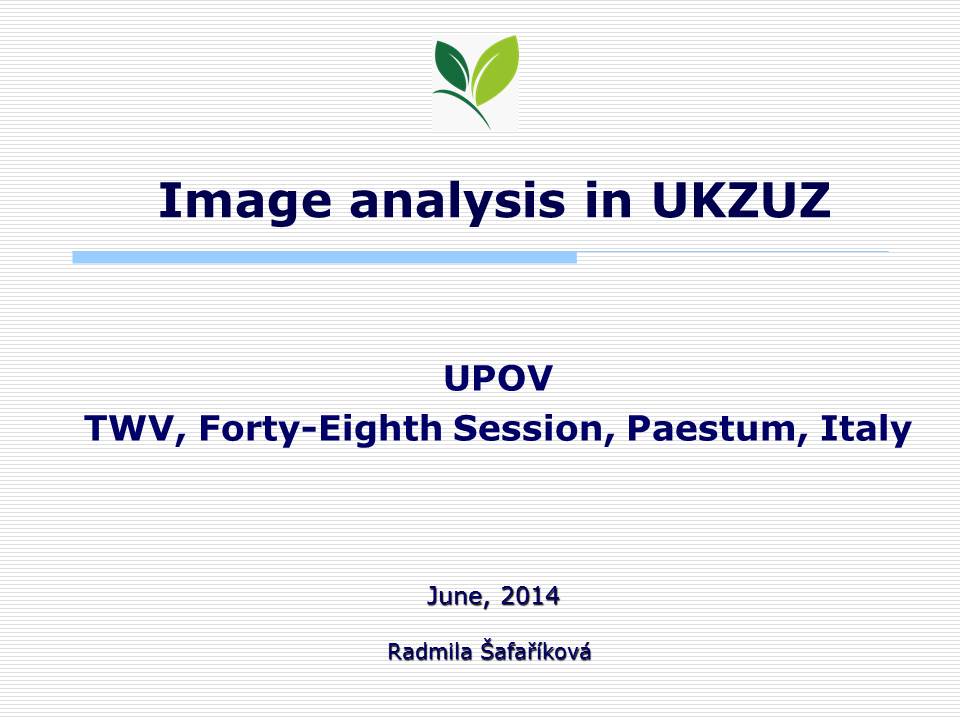 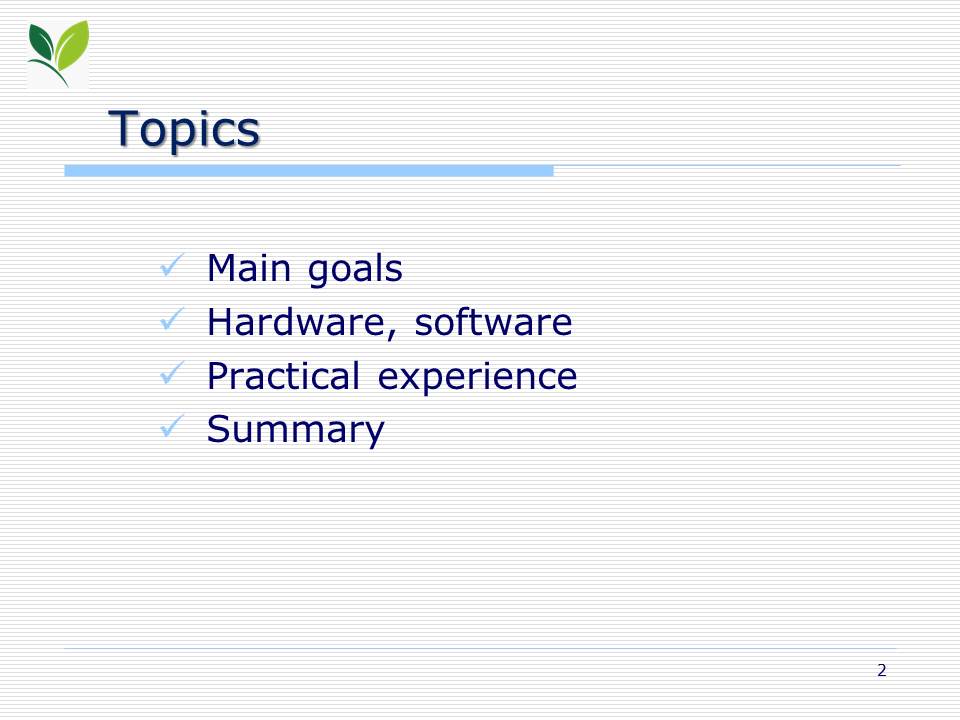 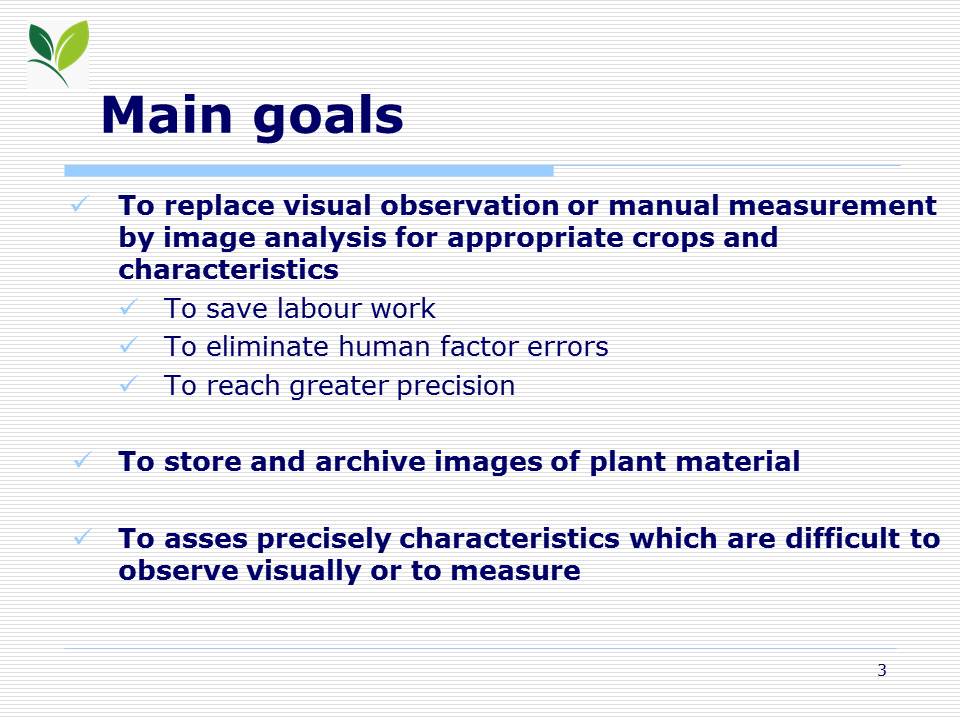 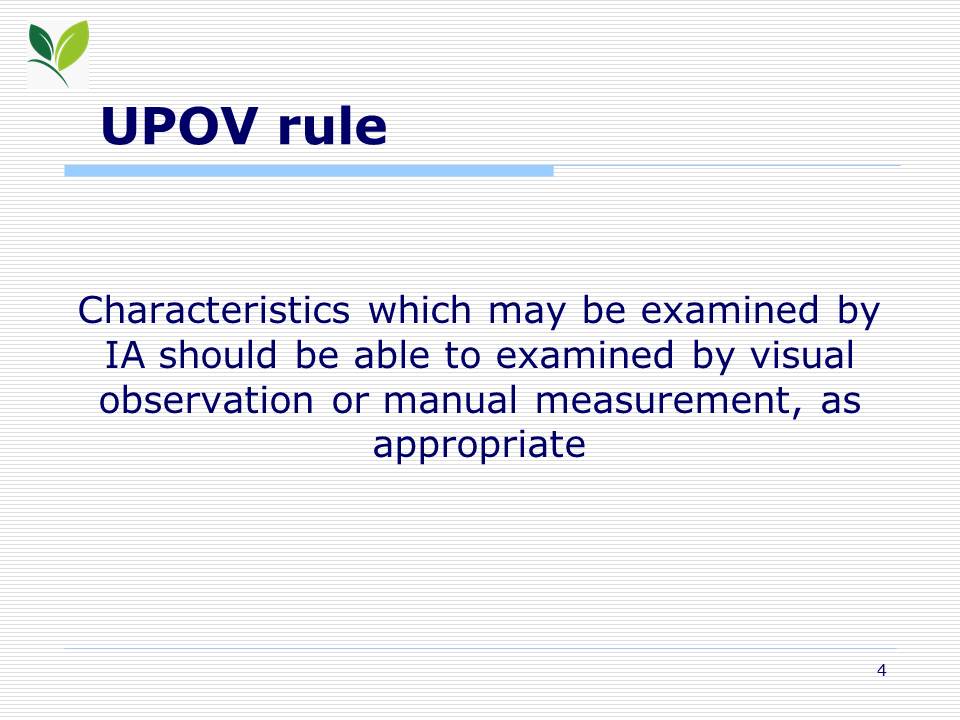 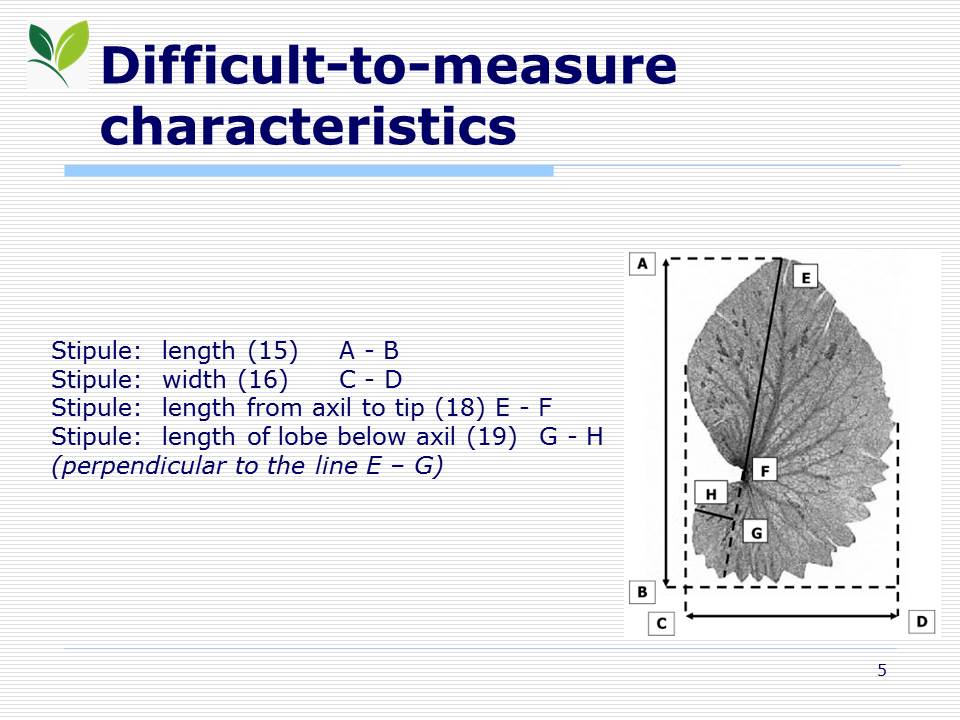 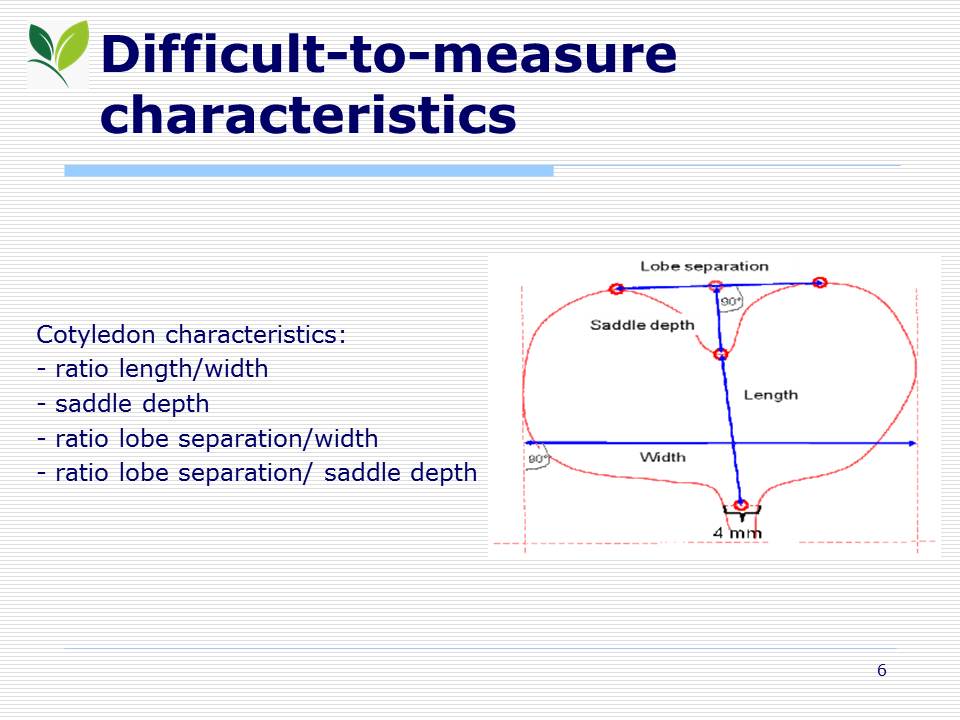 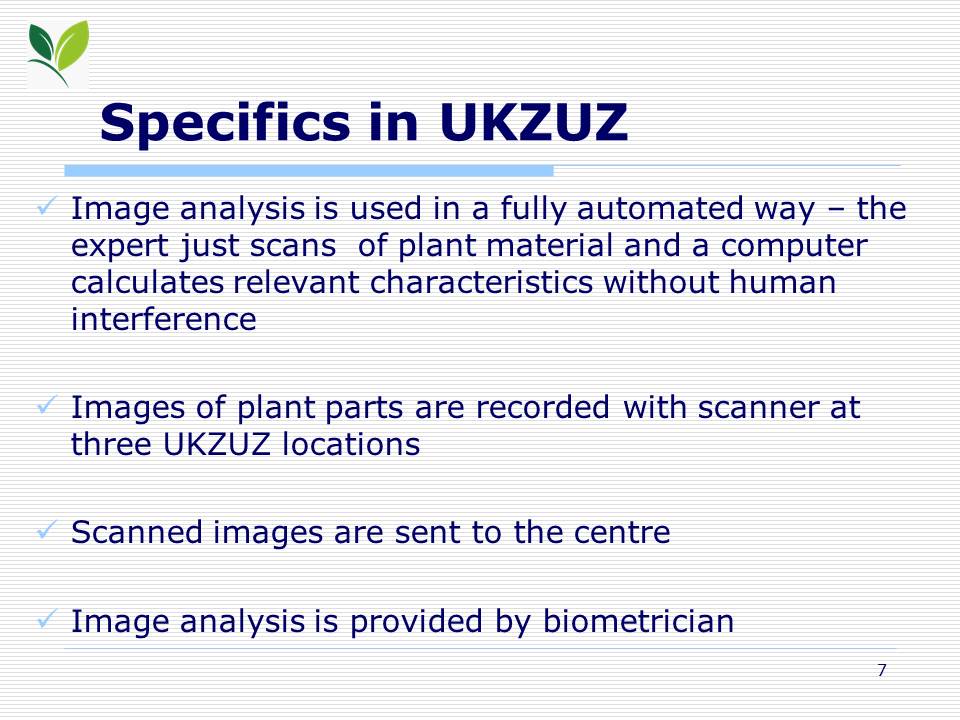 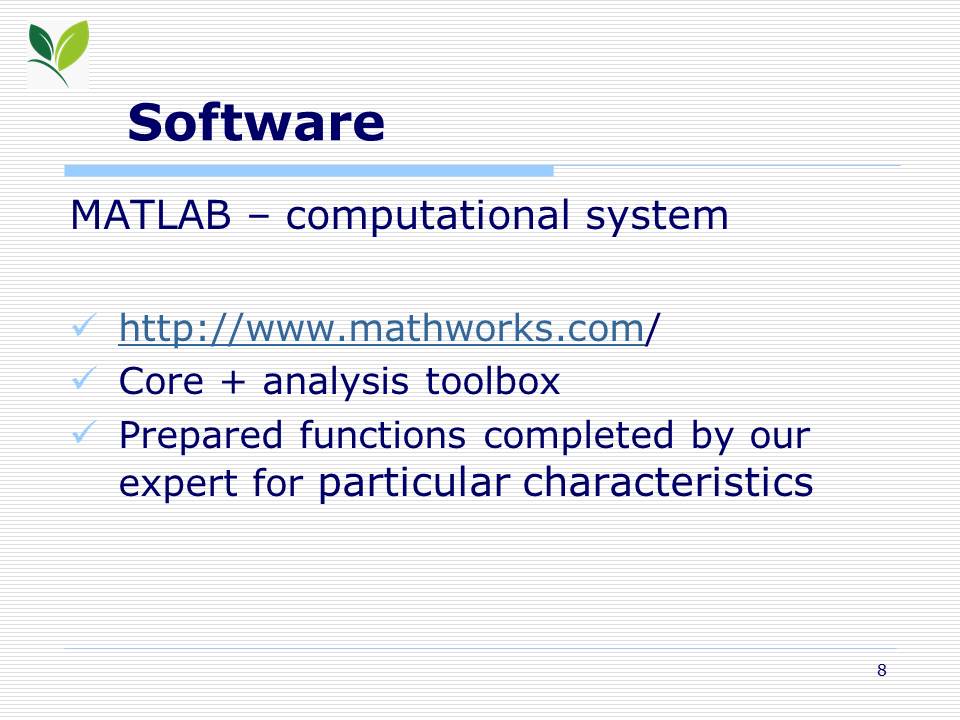 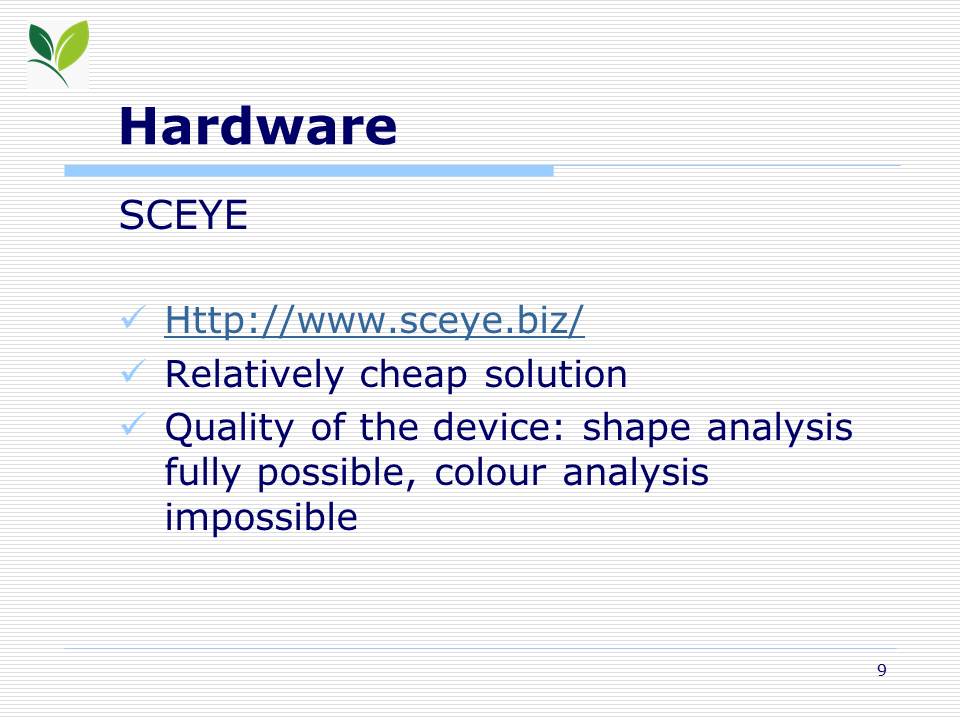 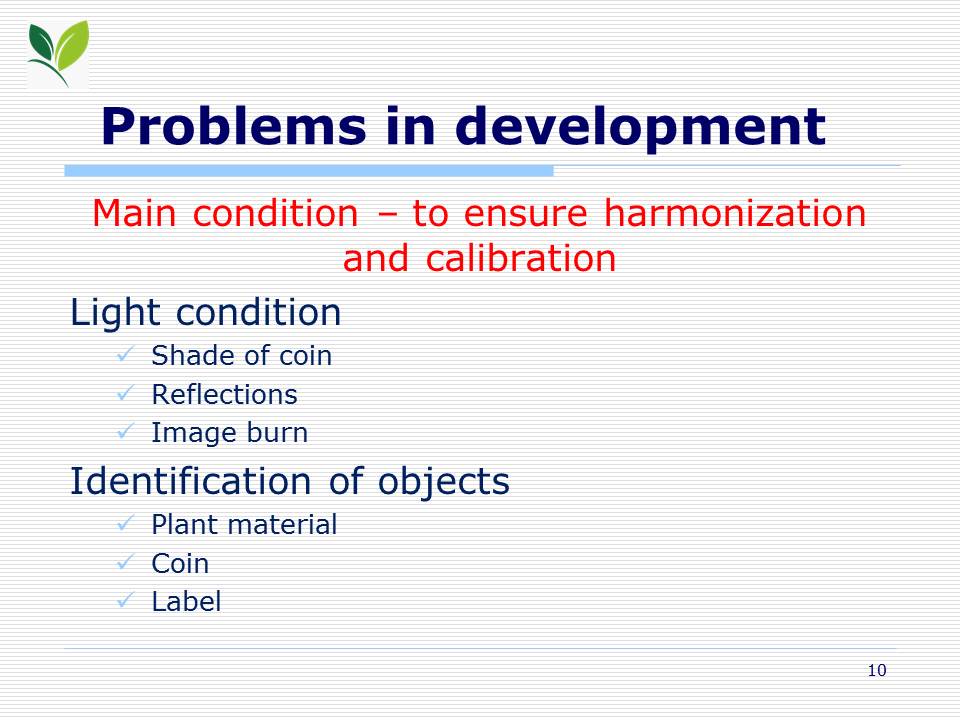 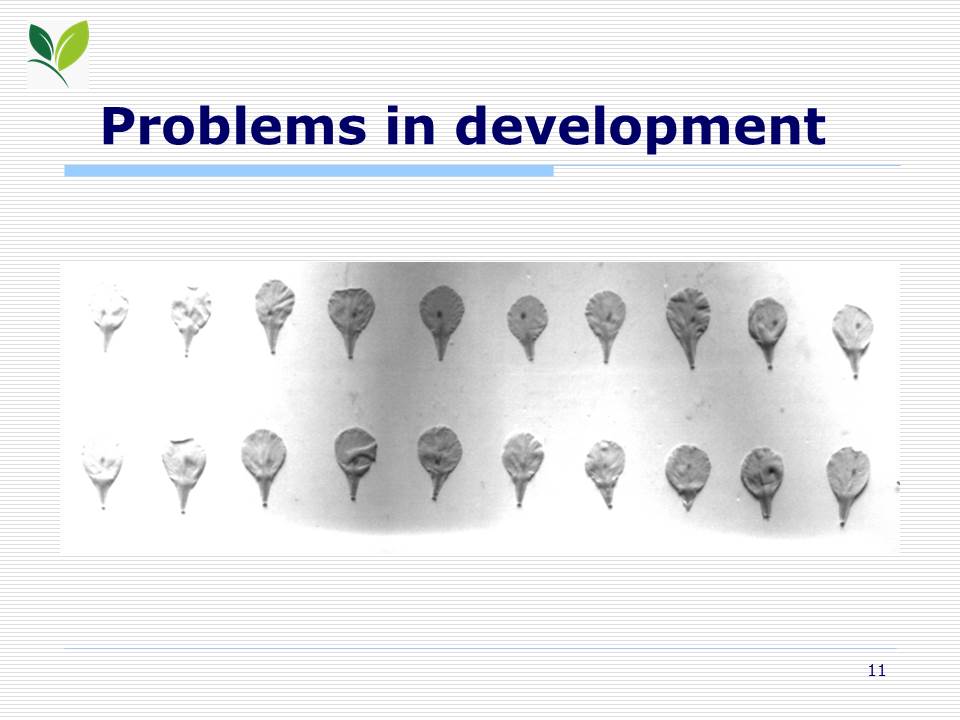 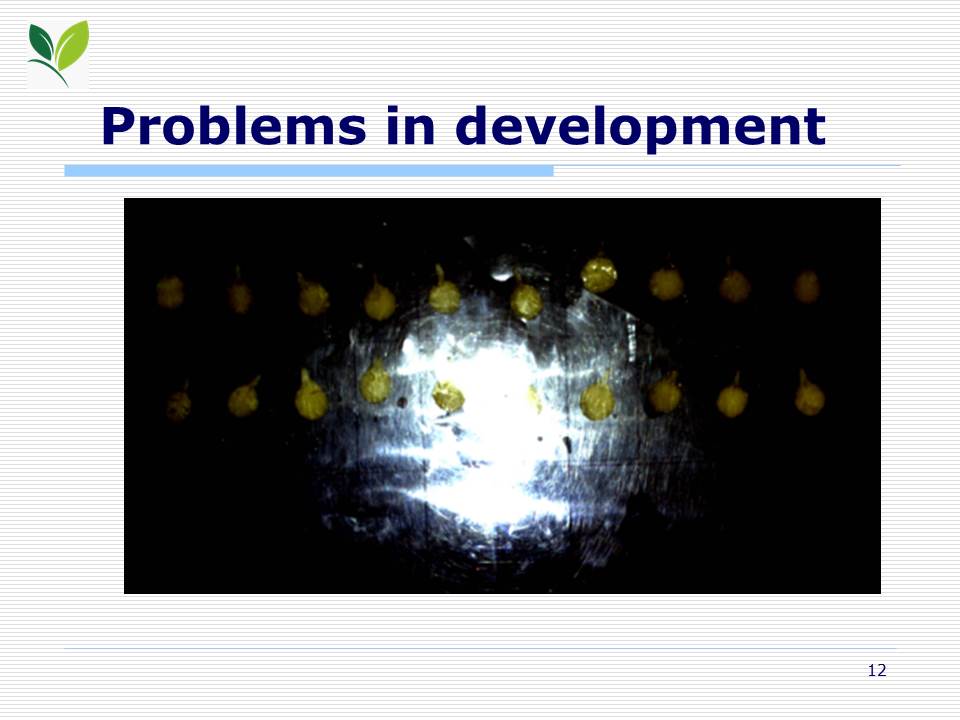 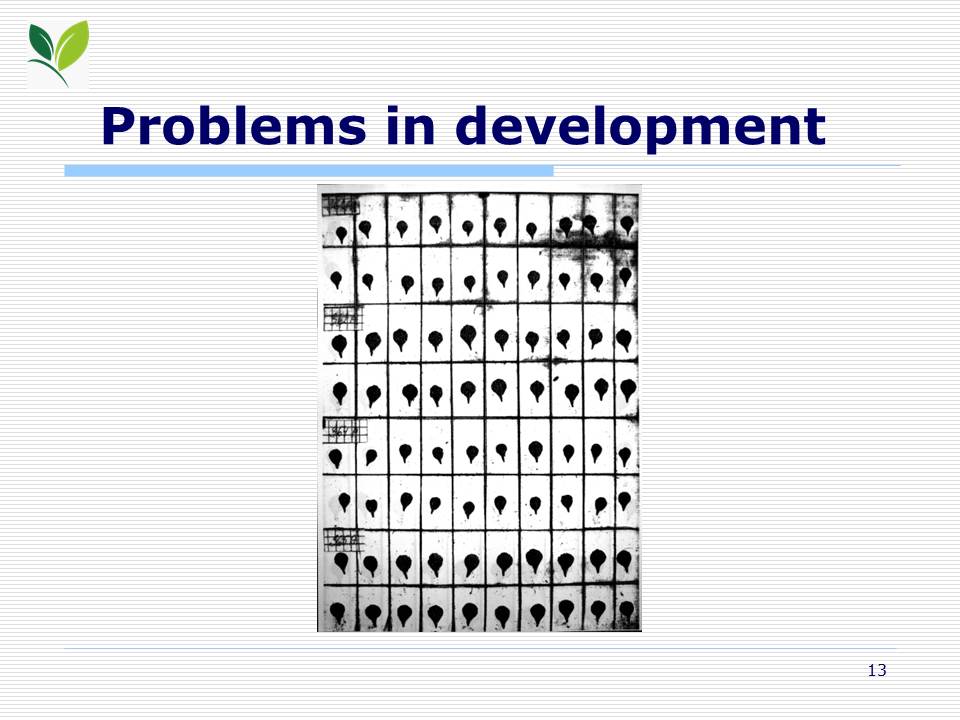 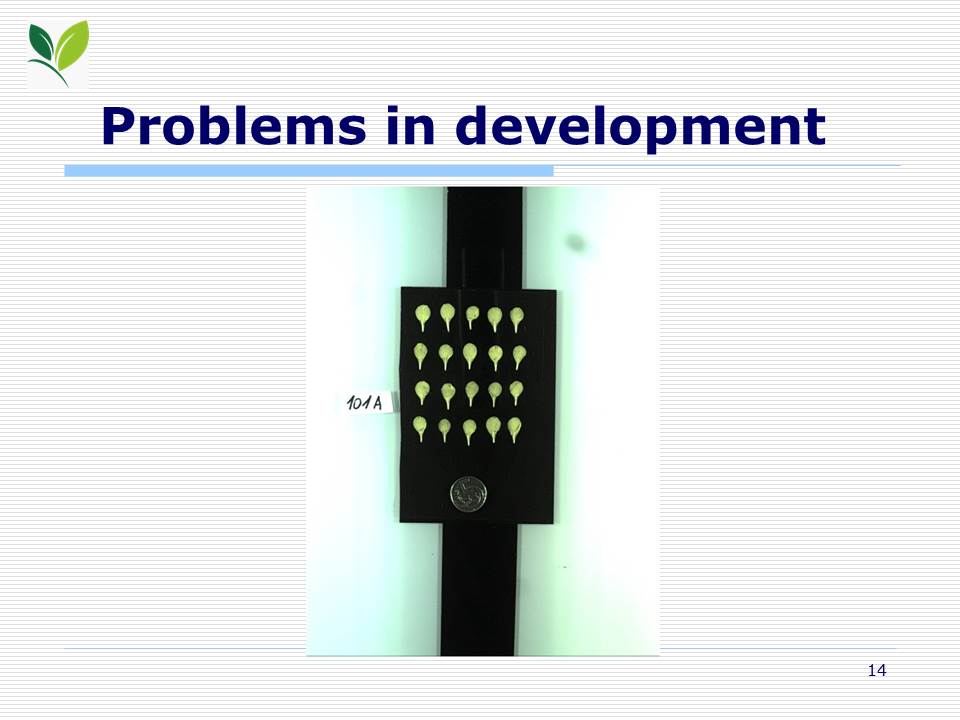 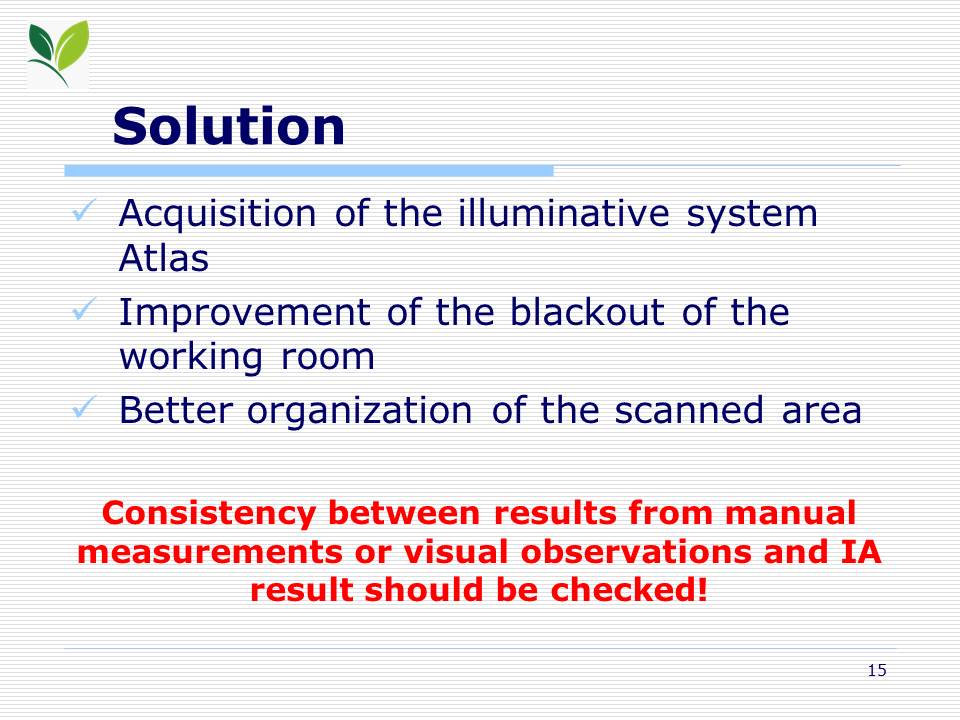 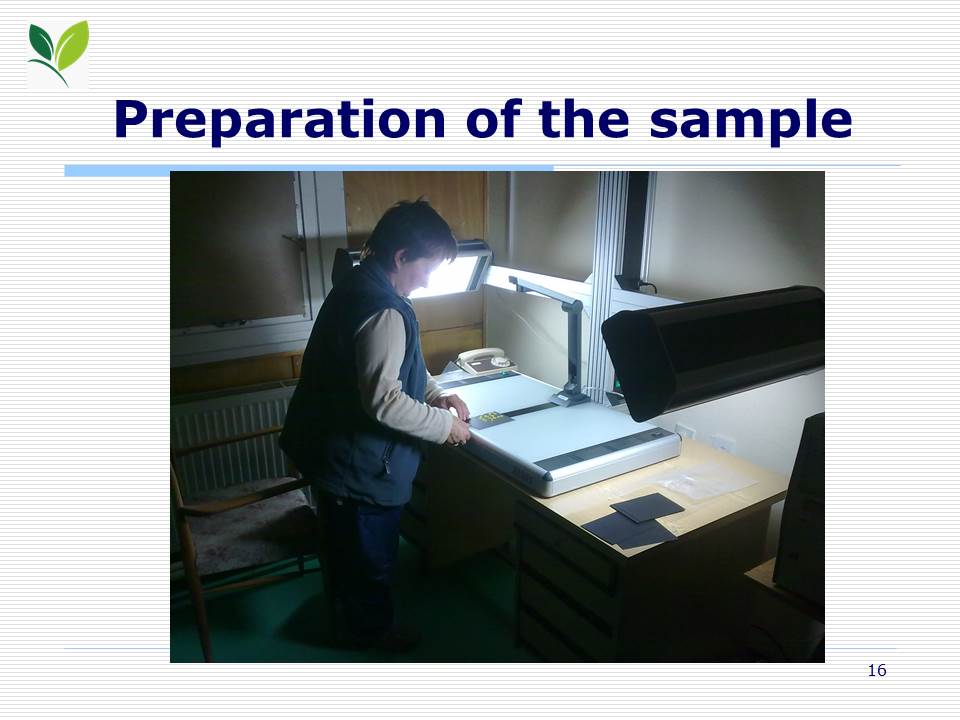 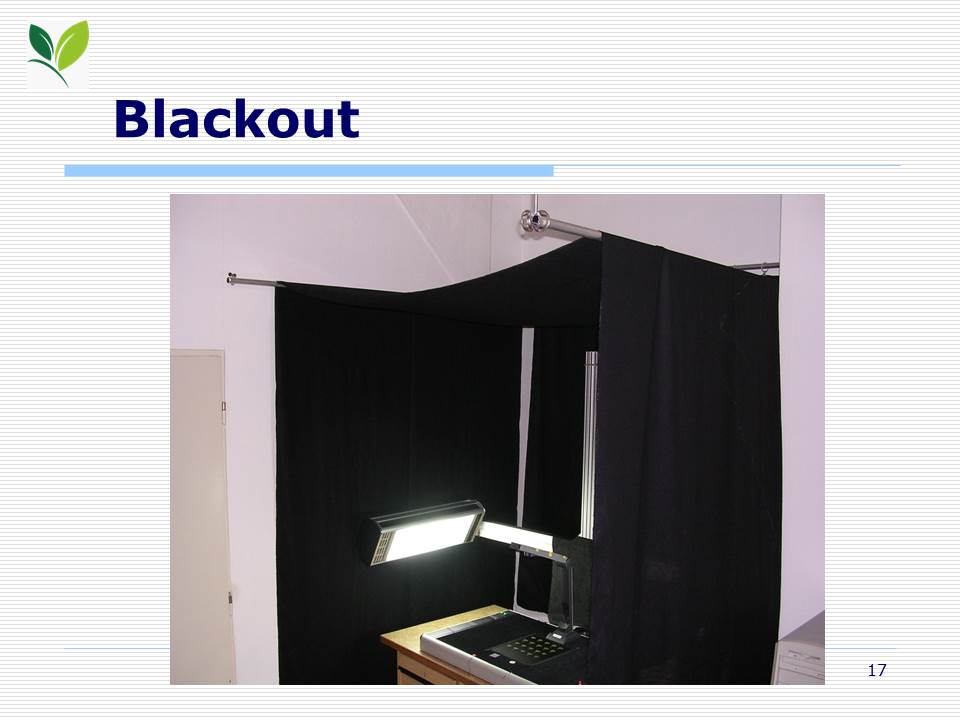 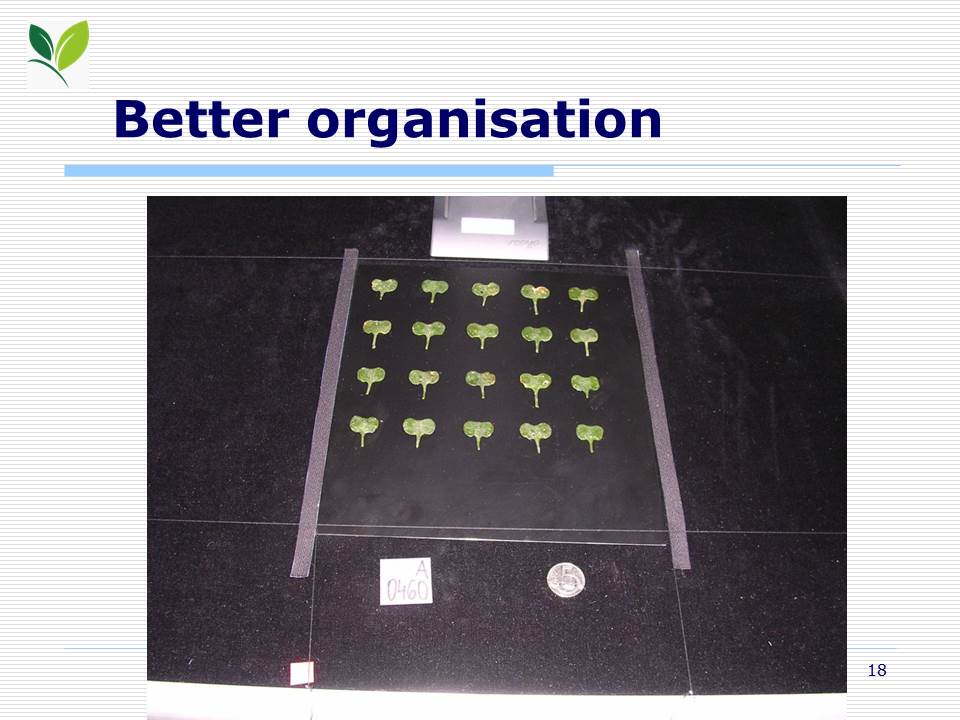 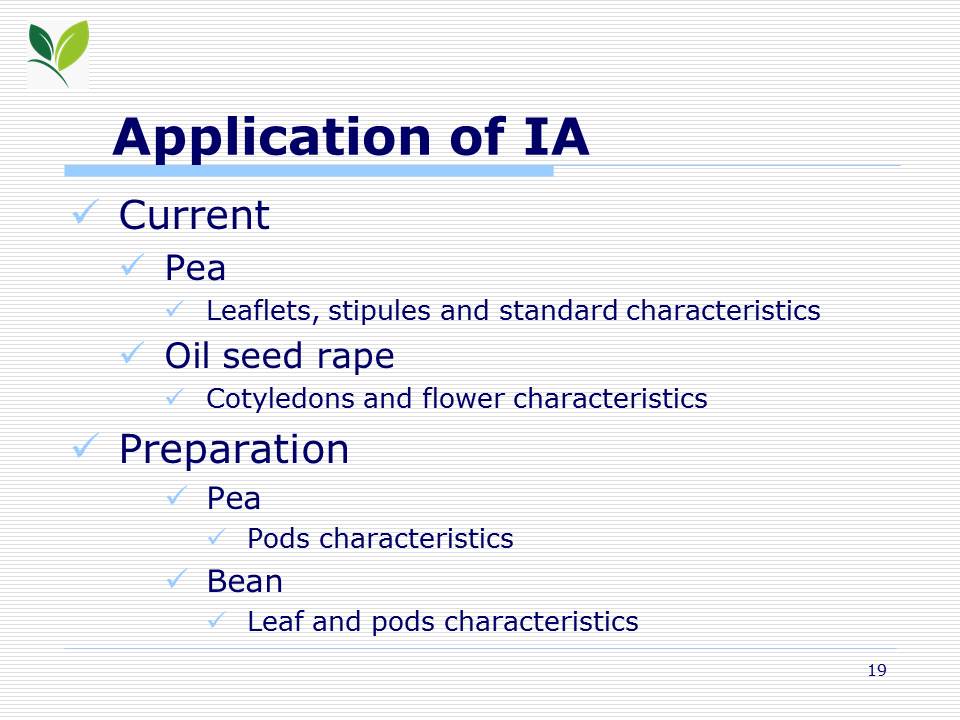 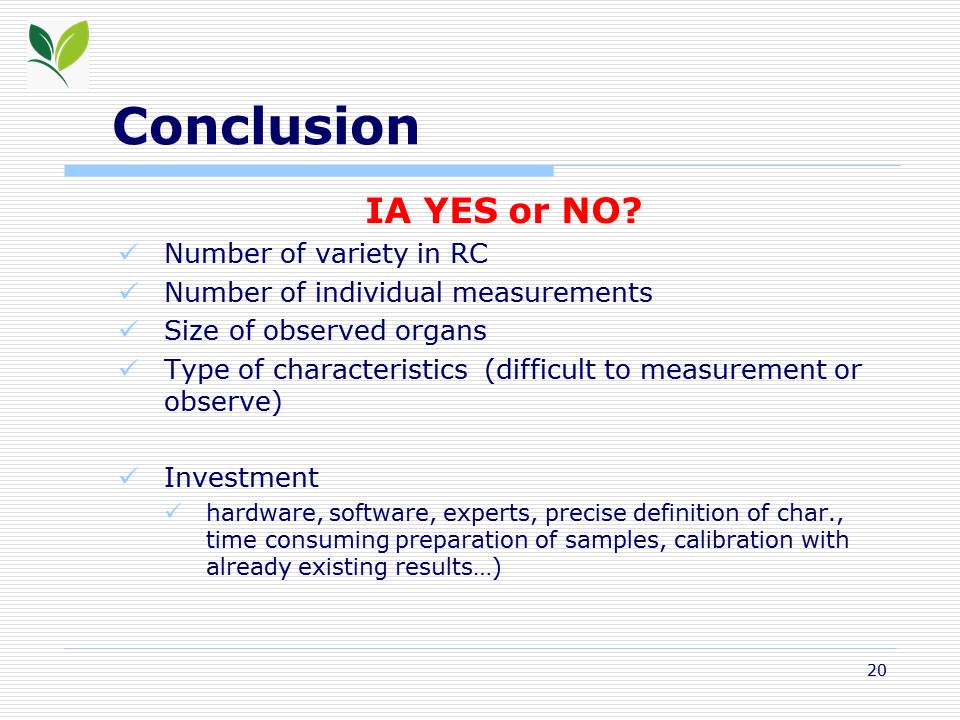 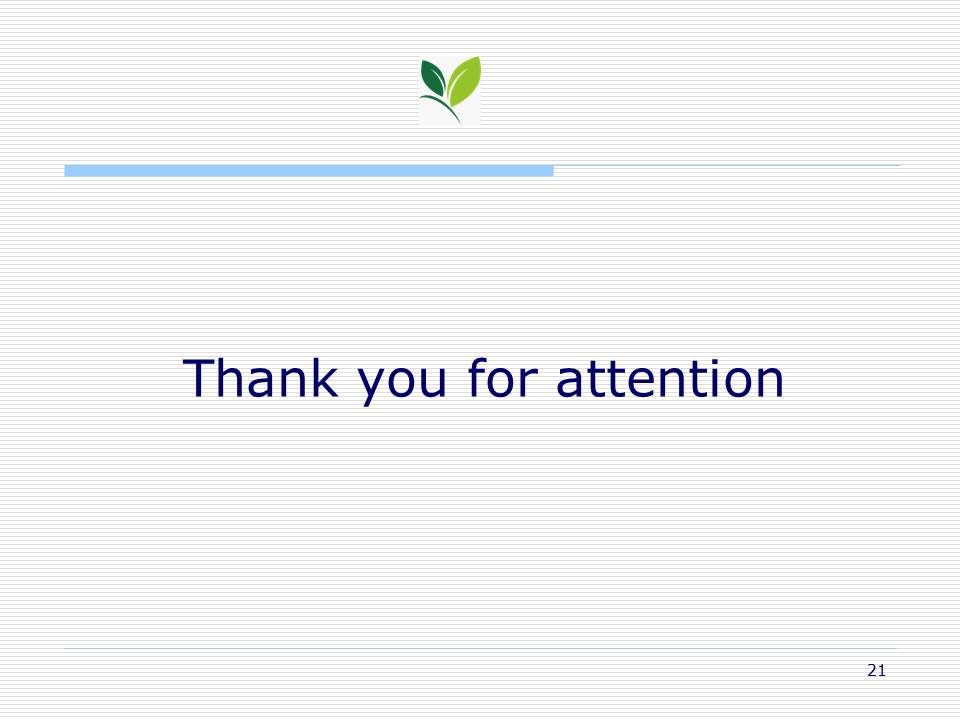  [Annex II follows]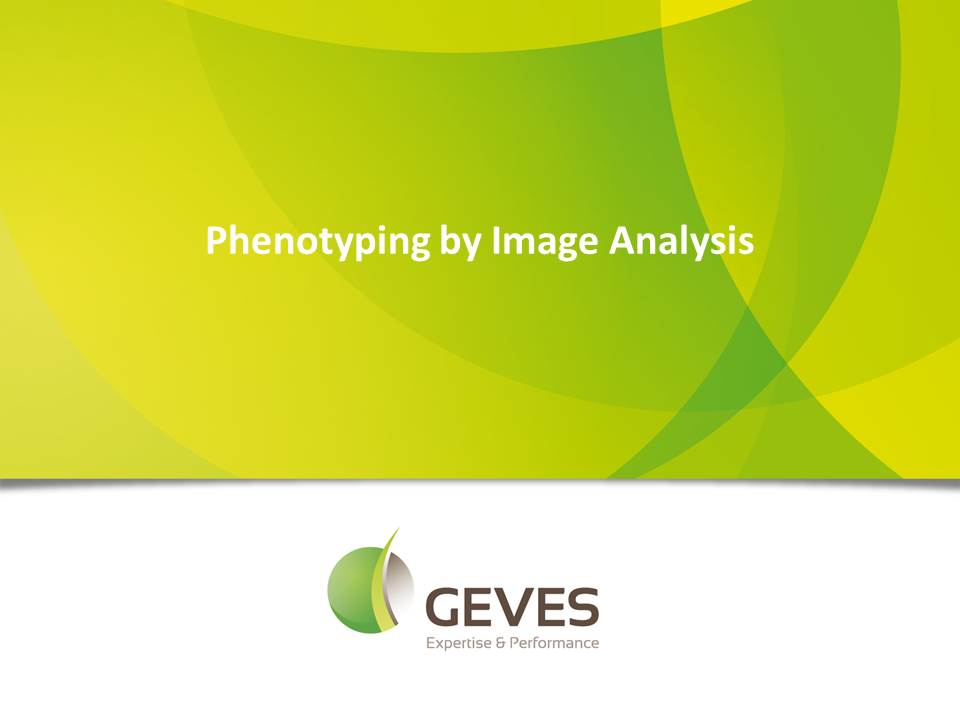 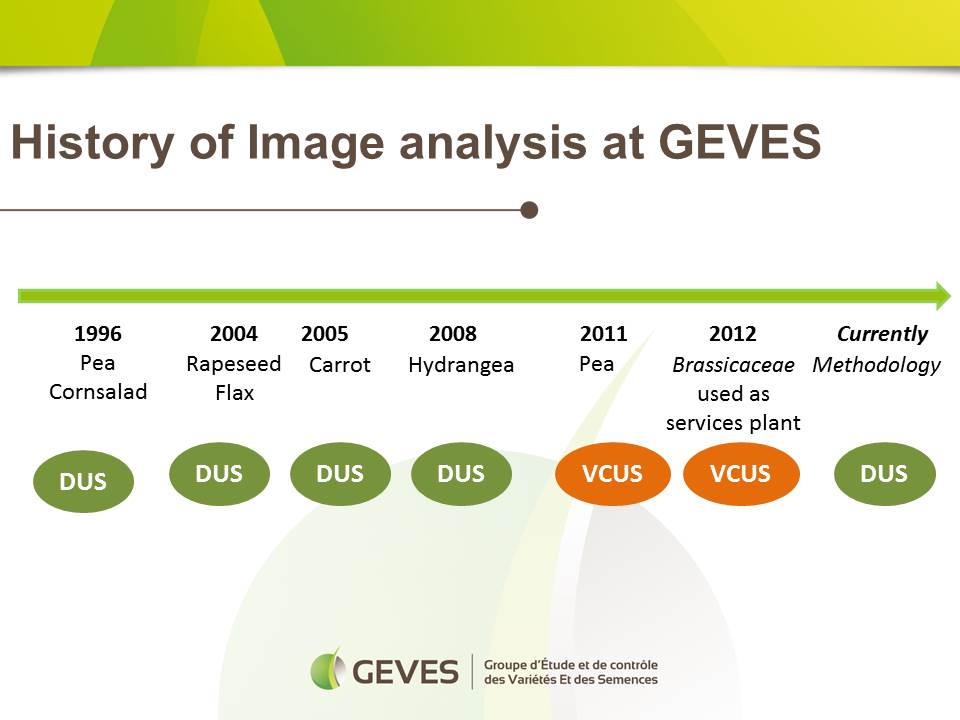 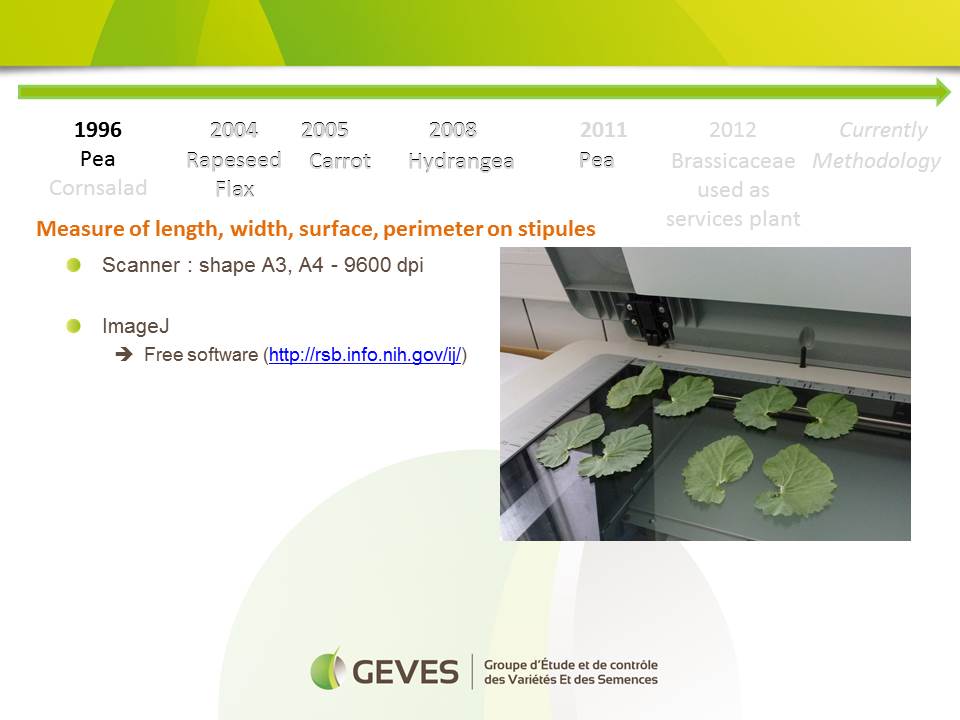 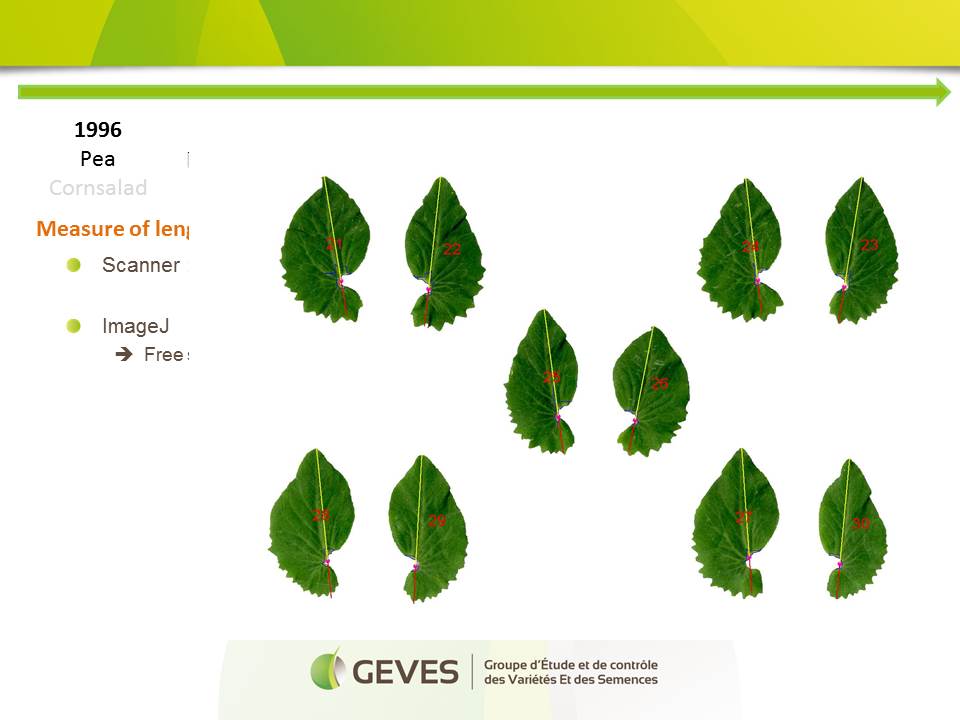 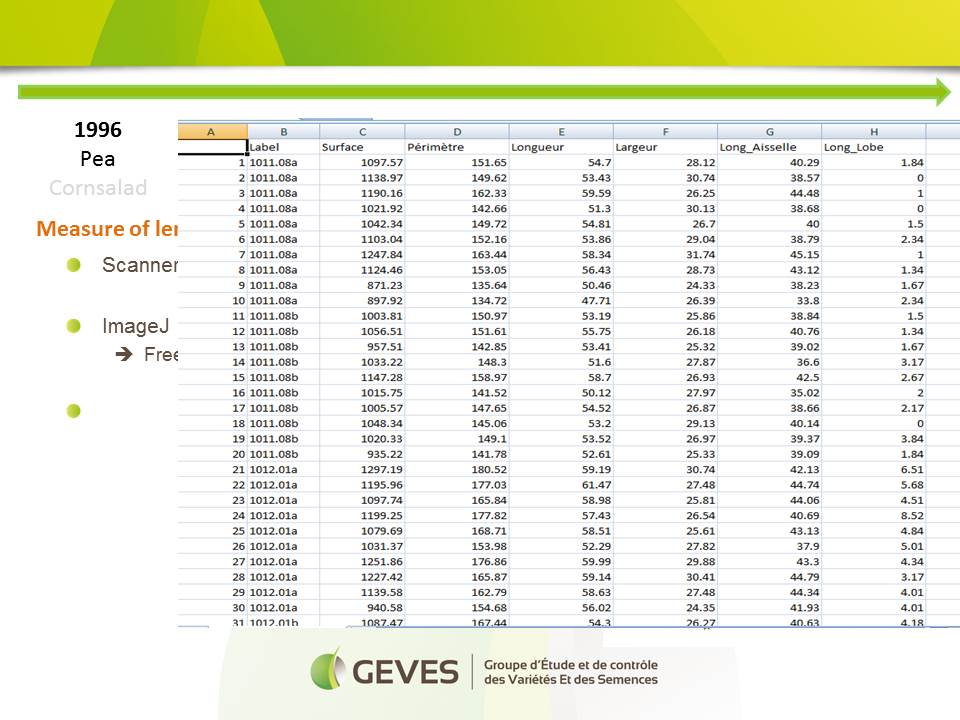 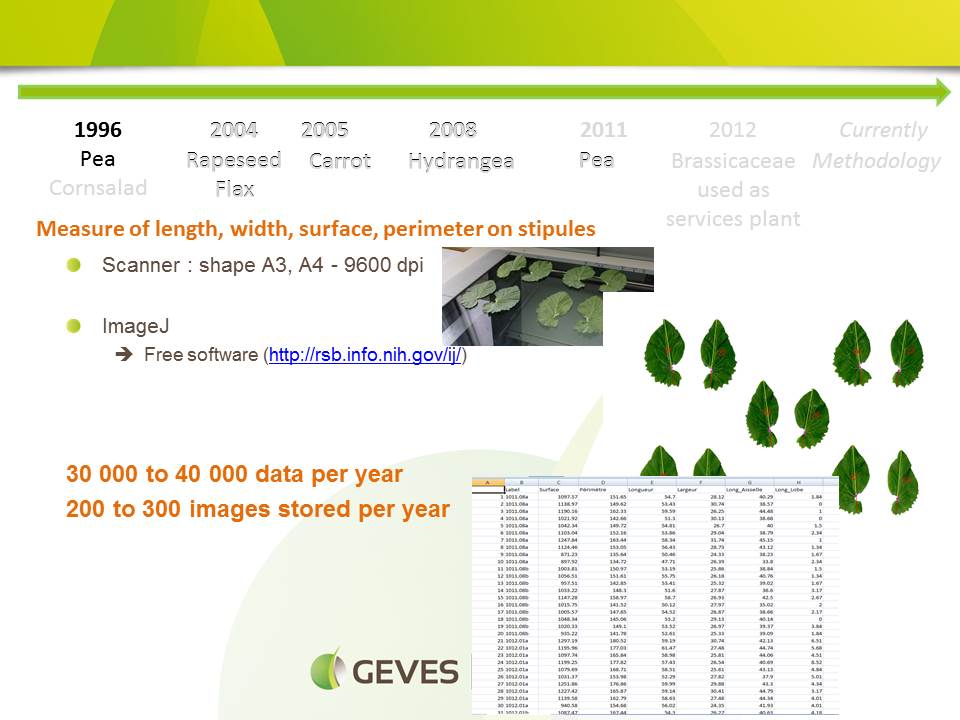 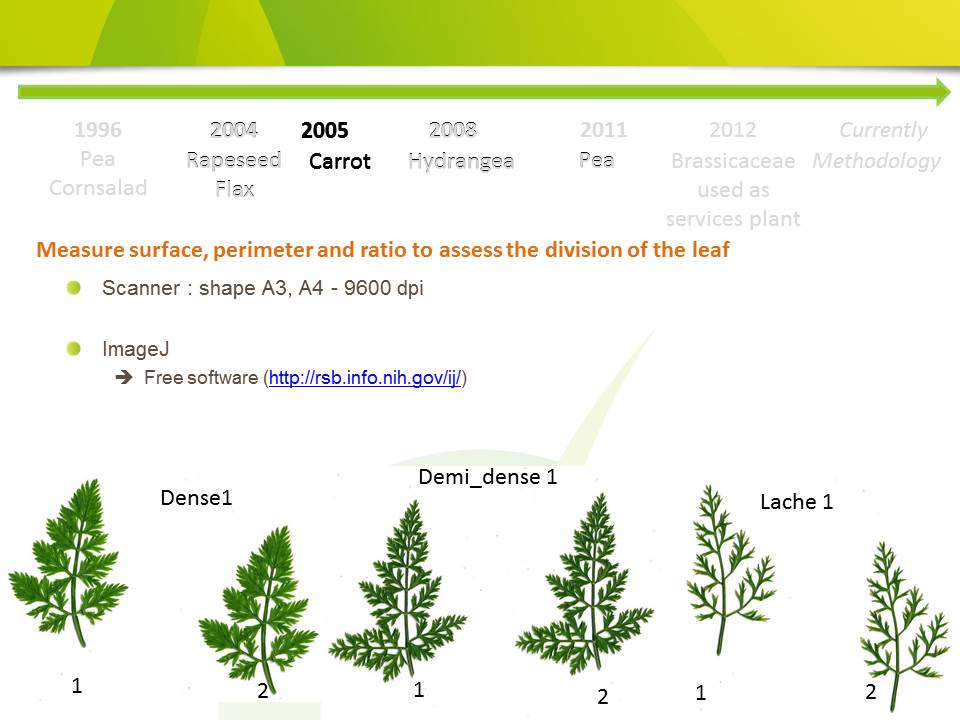 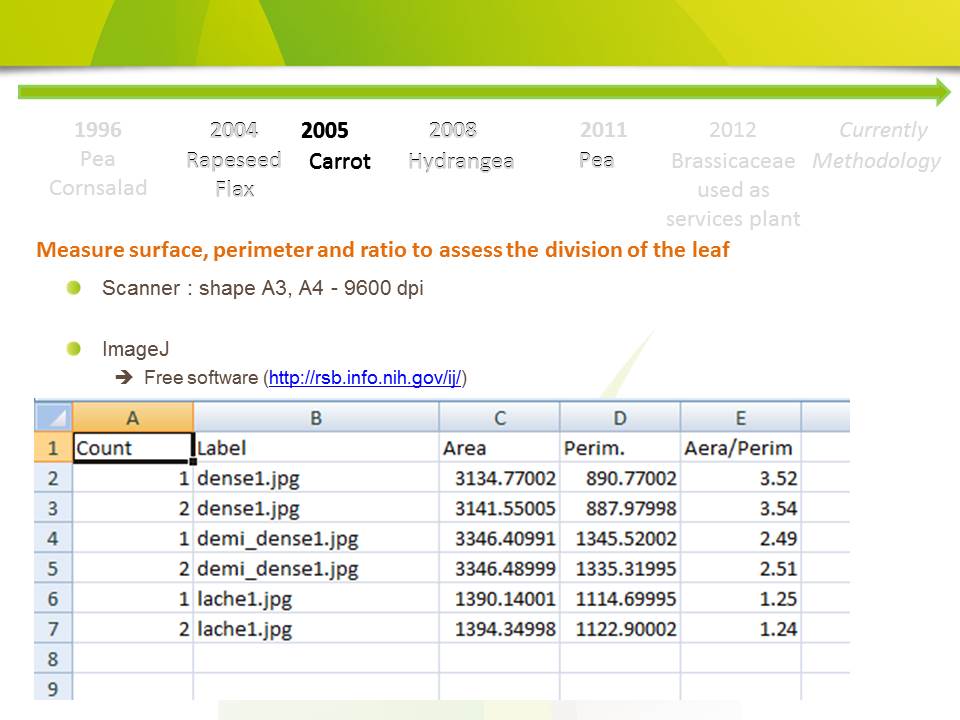 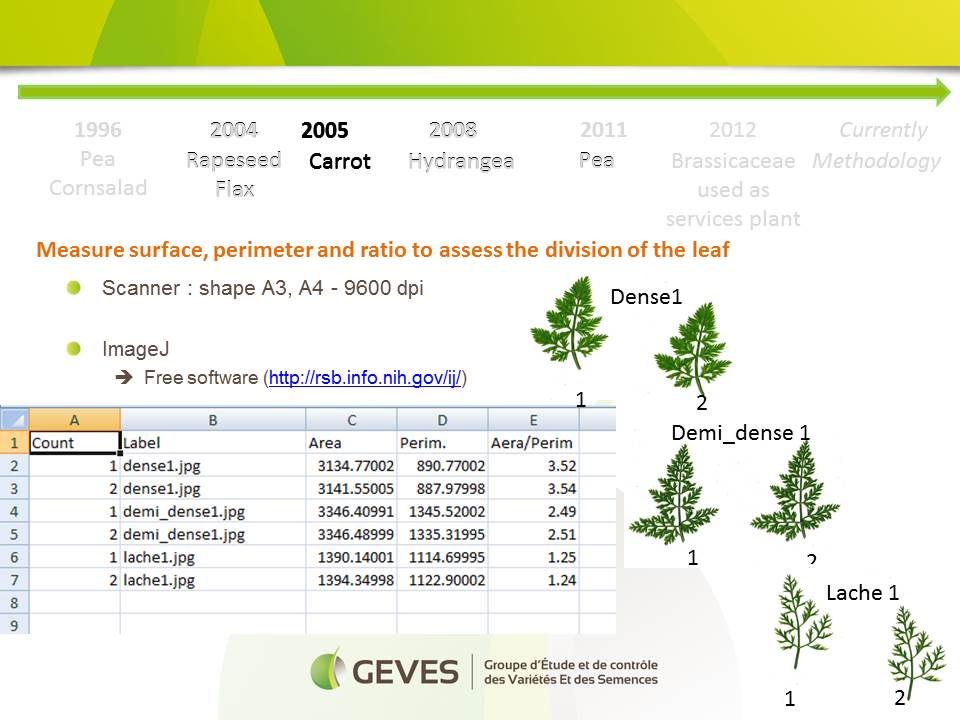 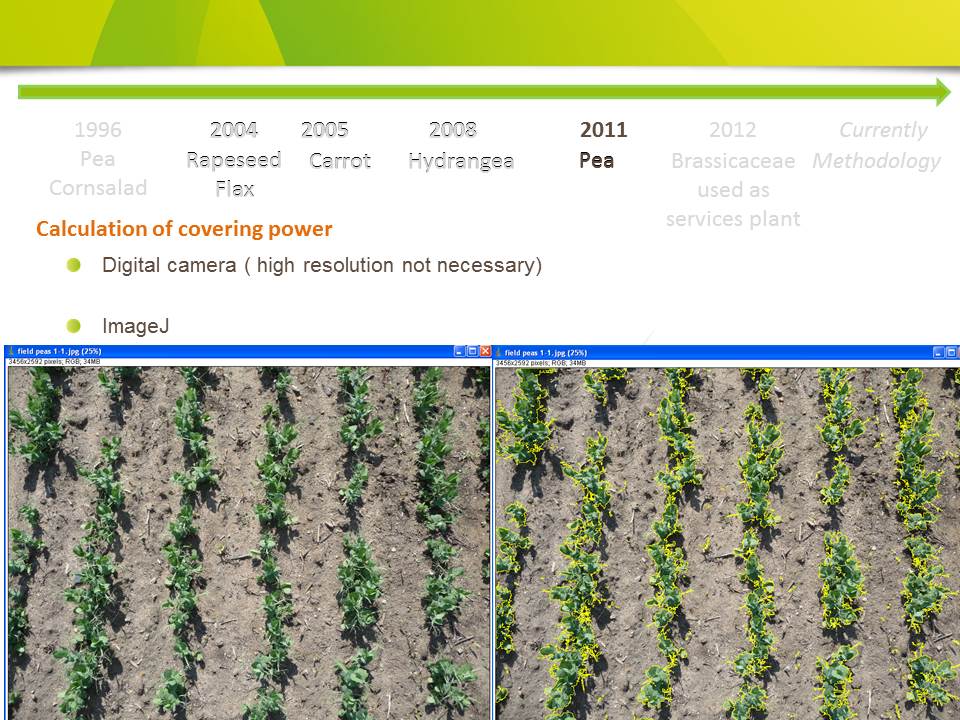 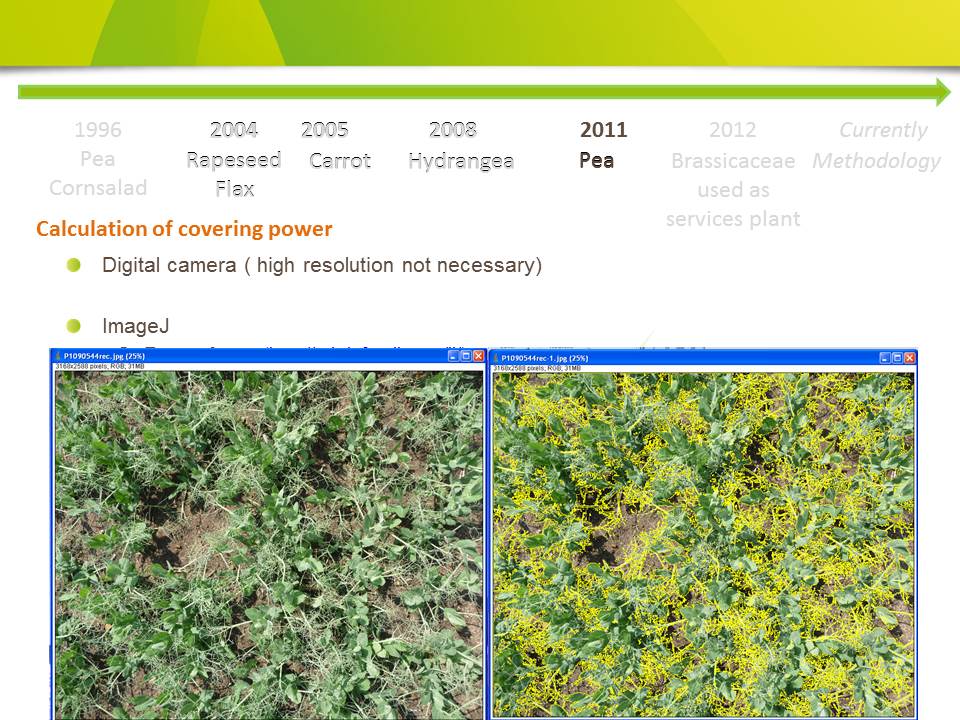 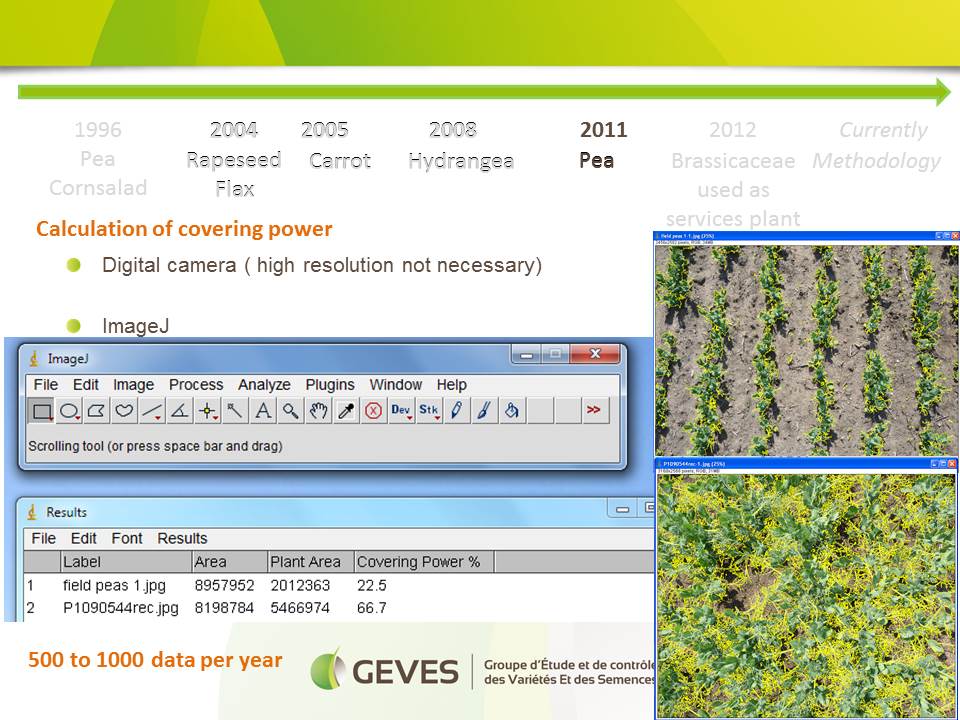 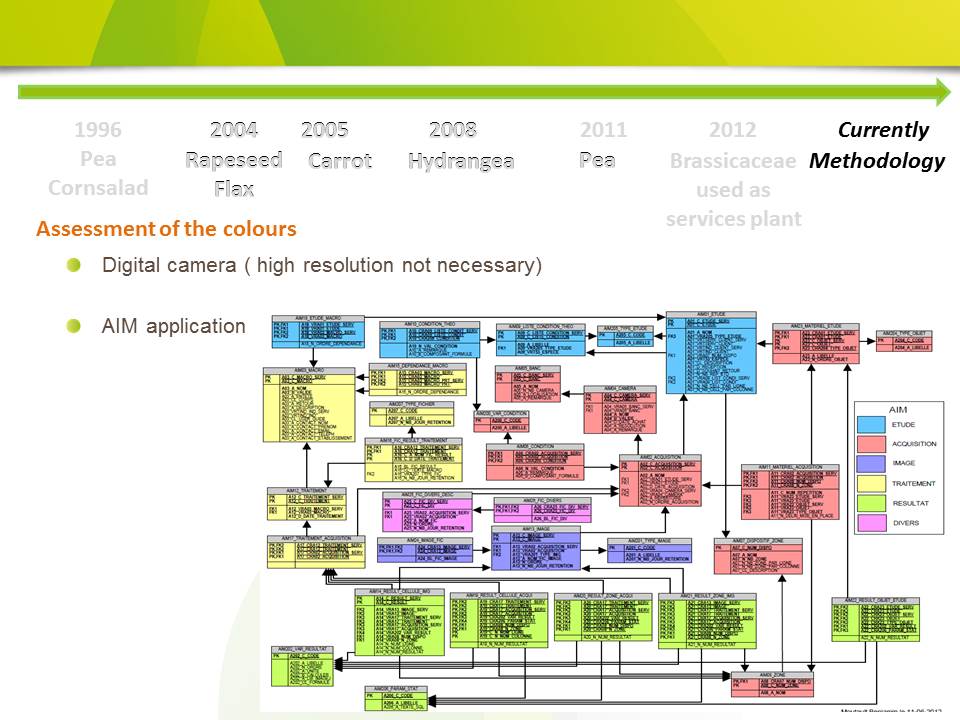 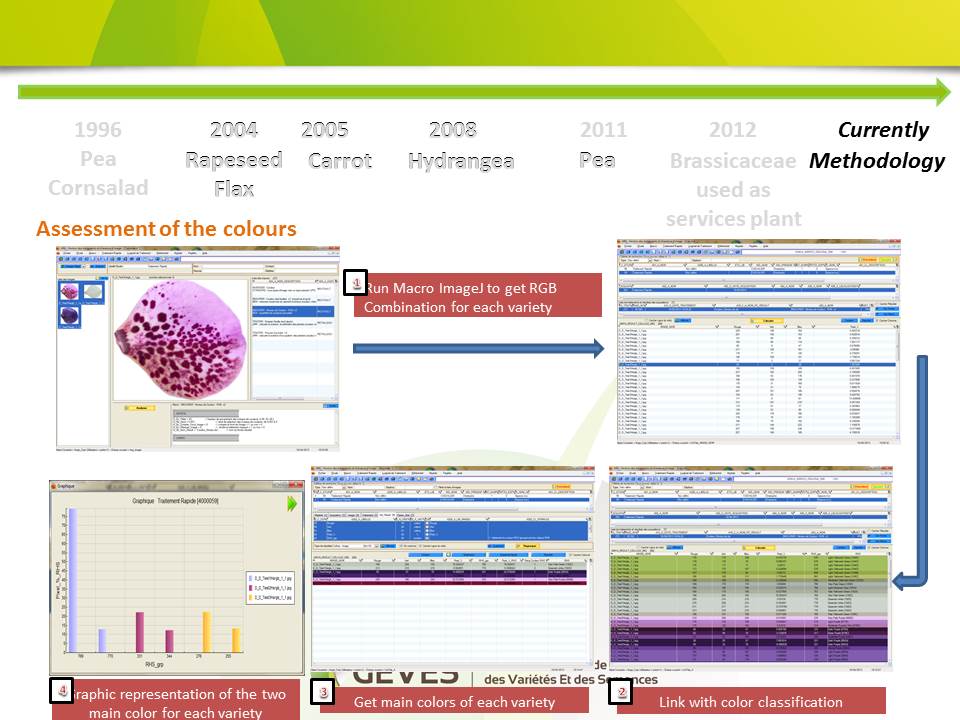 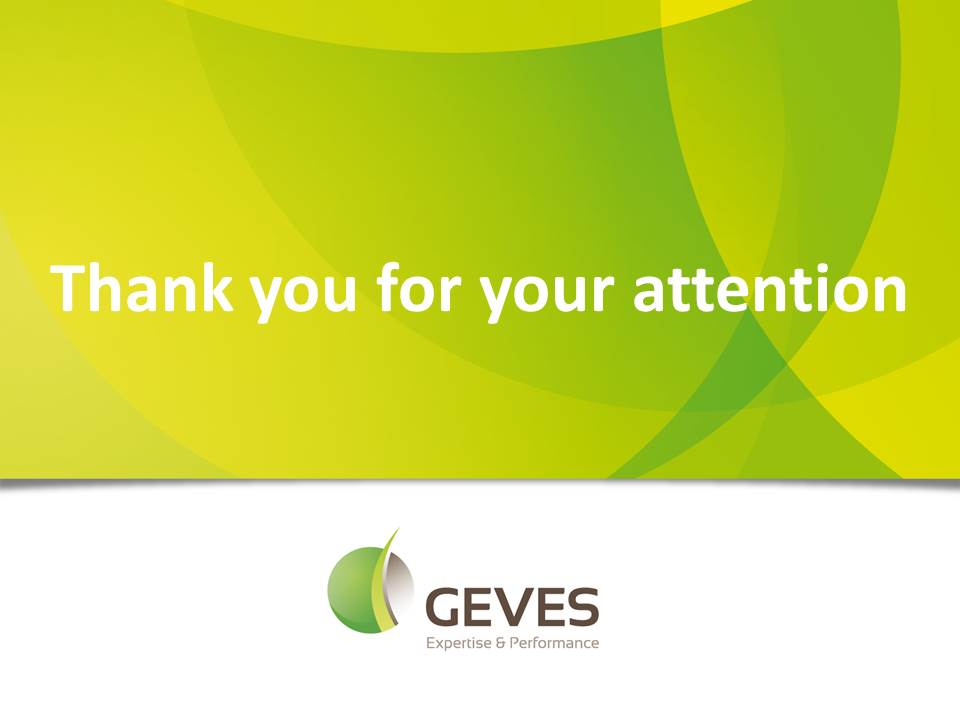 [Annex III follows]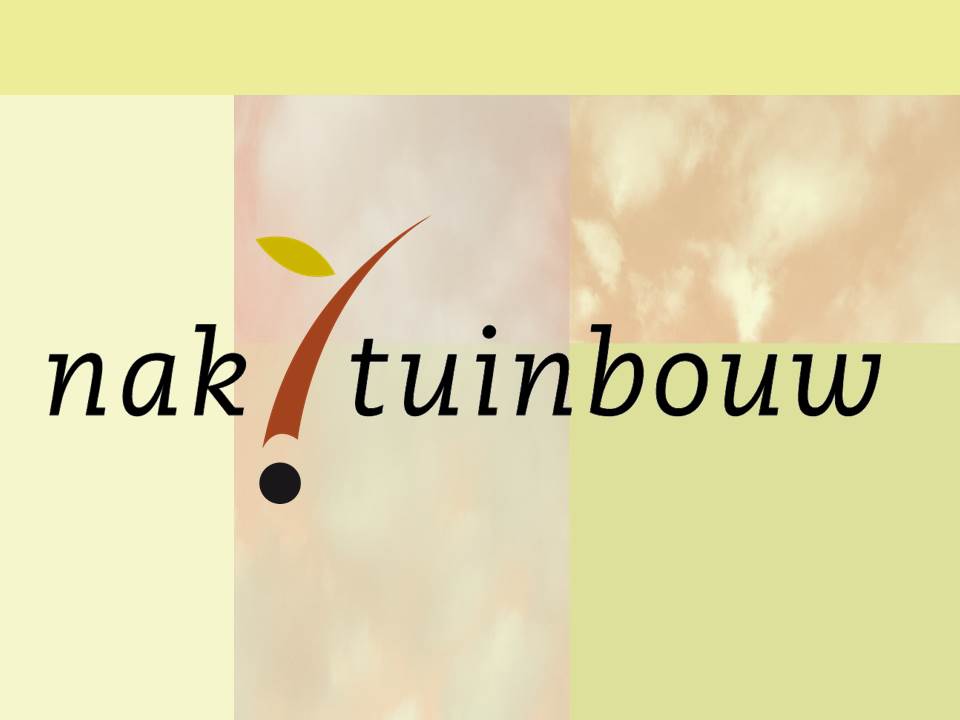 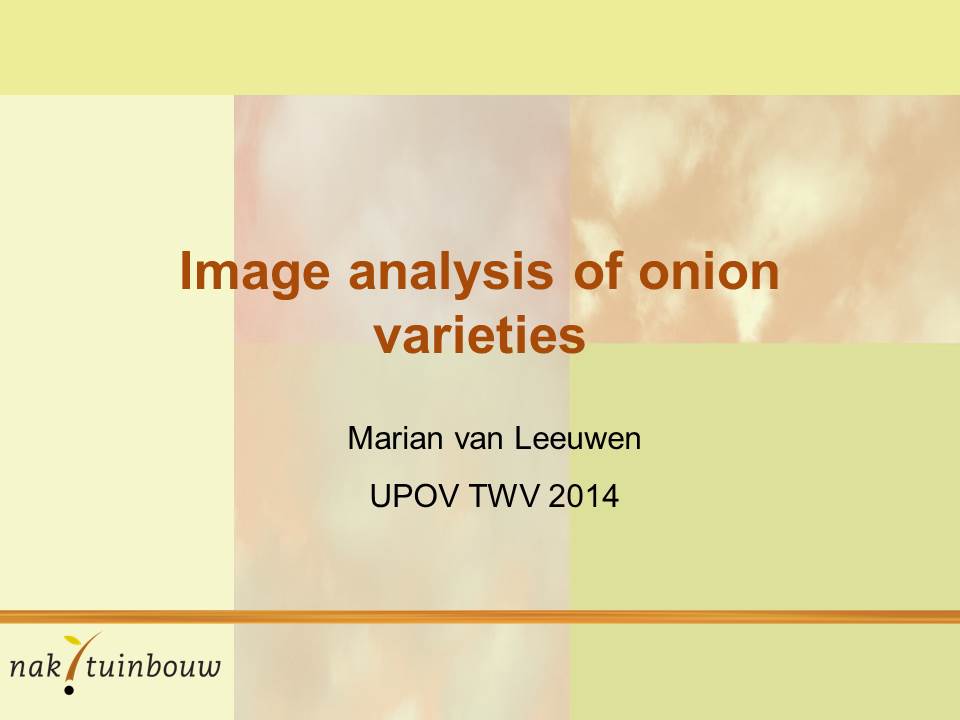 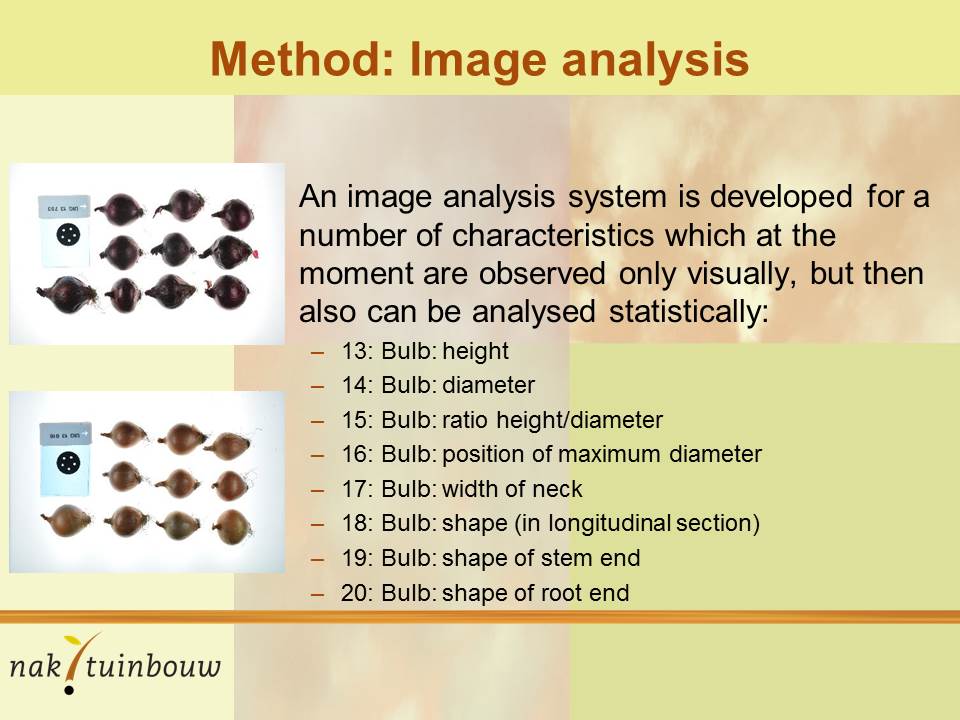 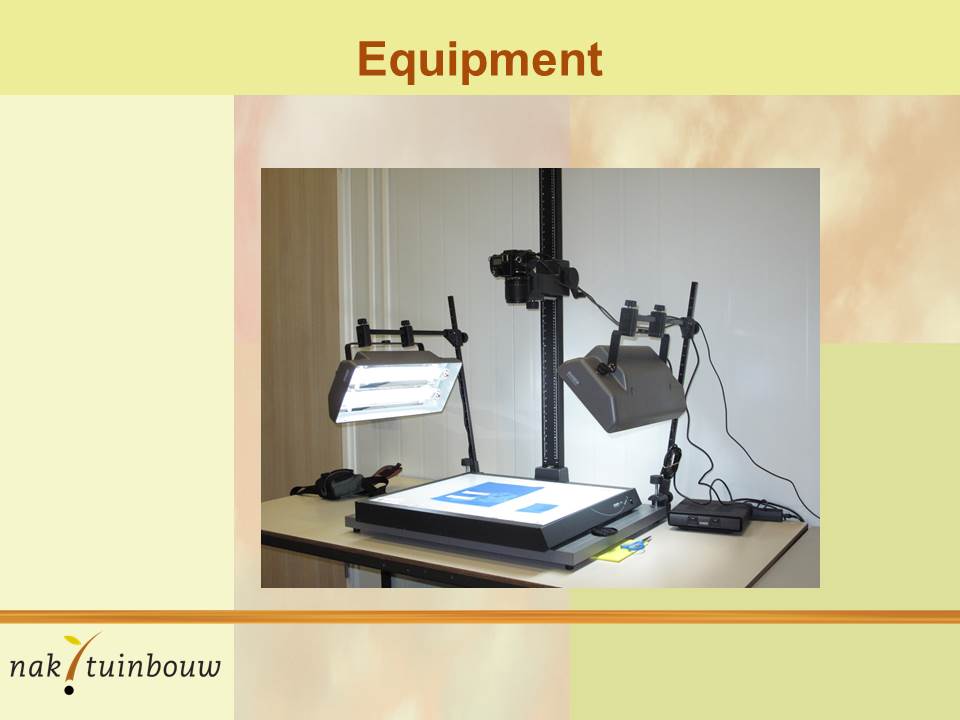 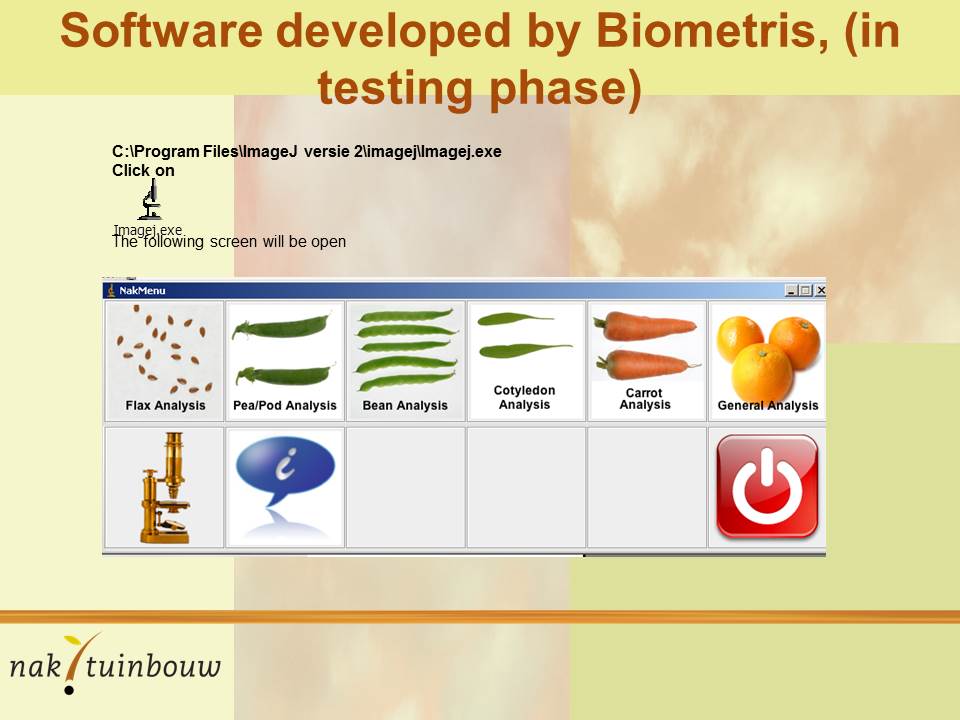 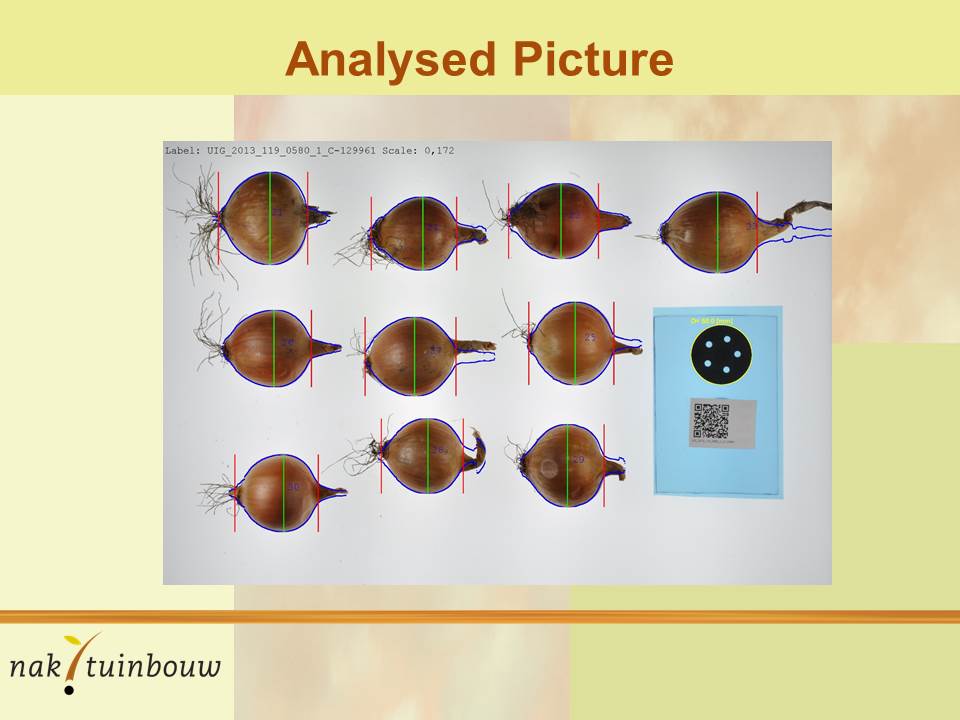 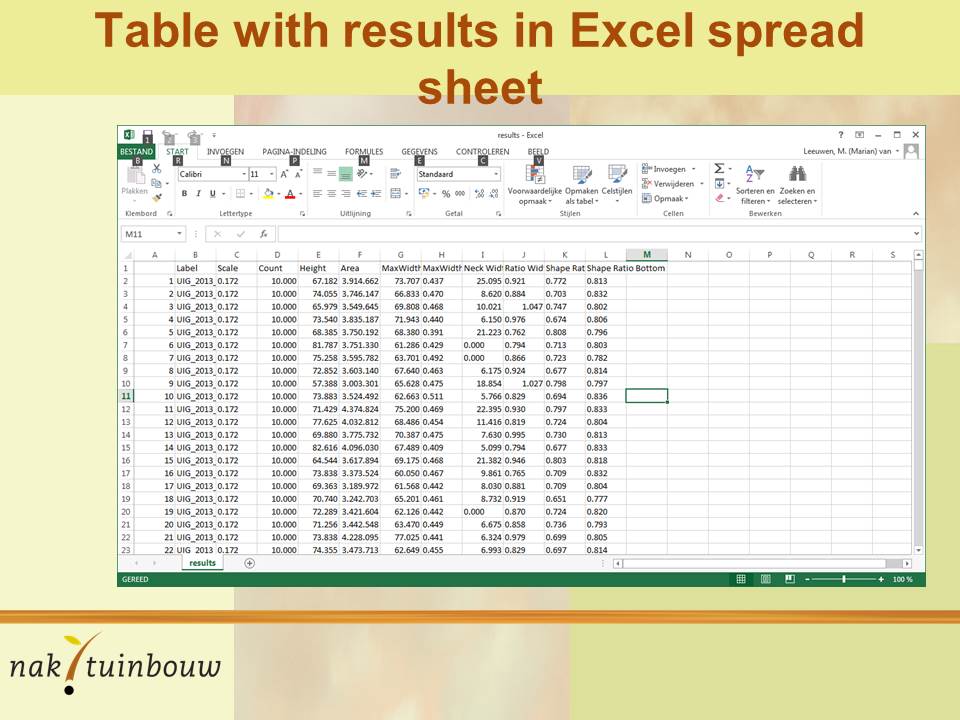 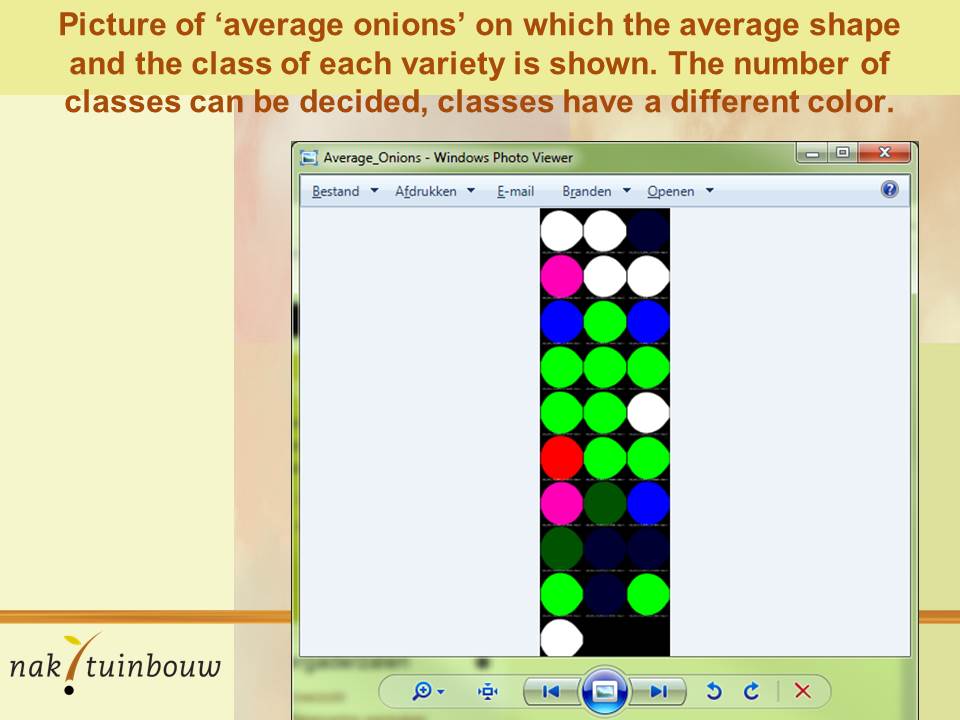 [Annex IV follows]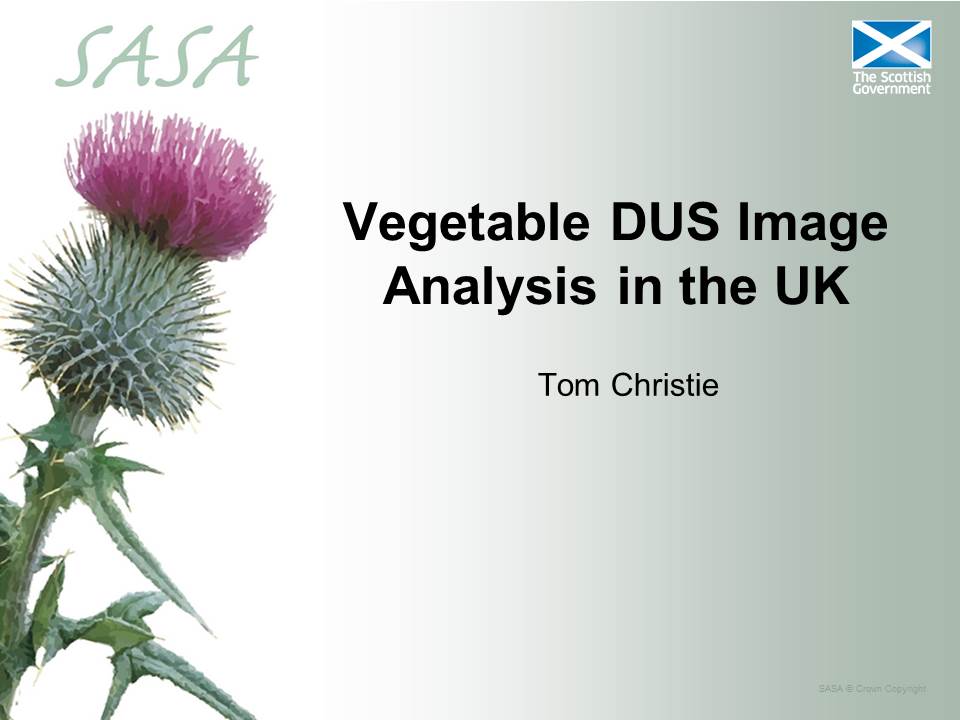 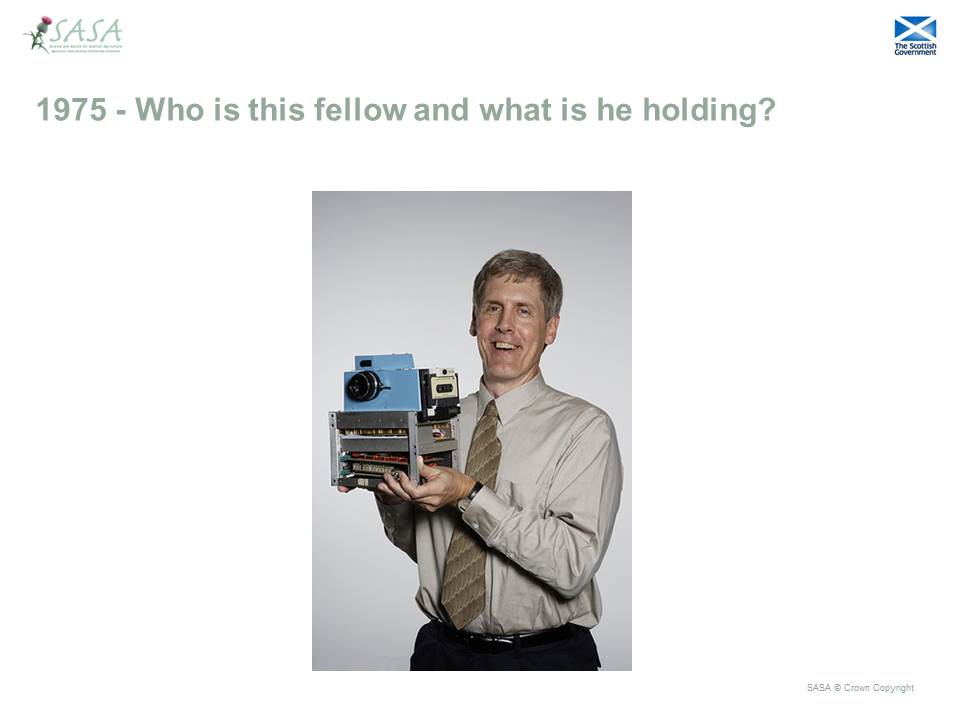 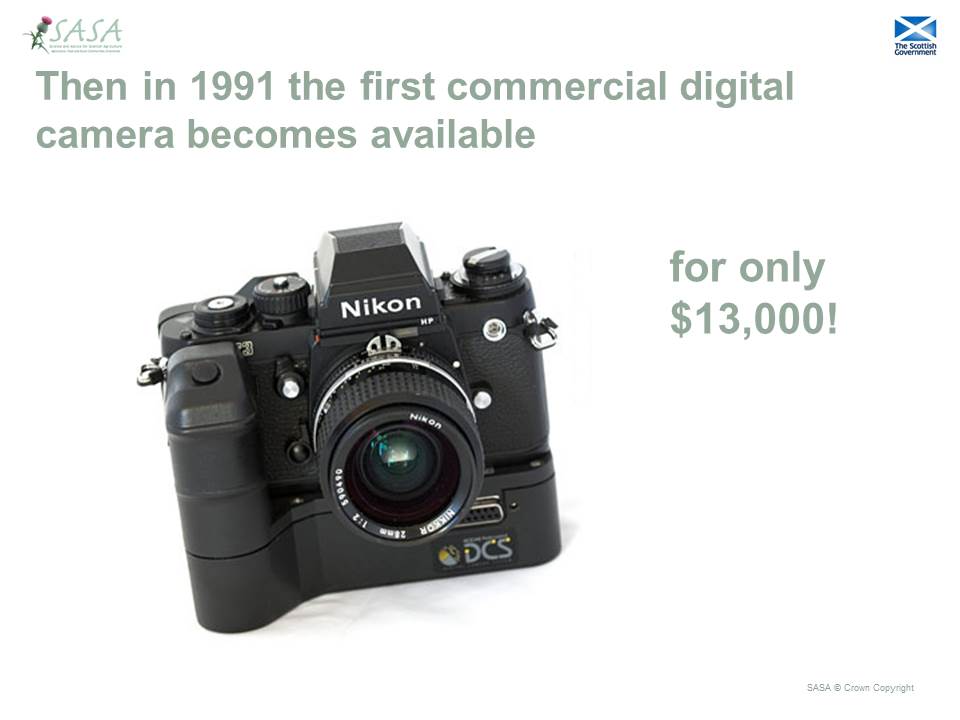 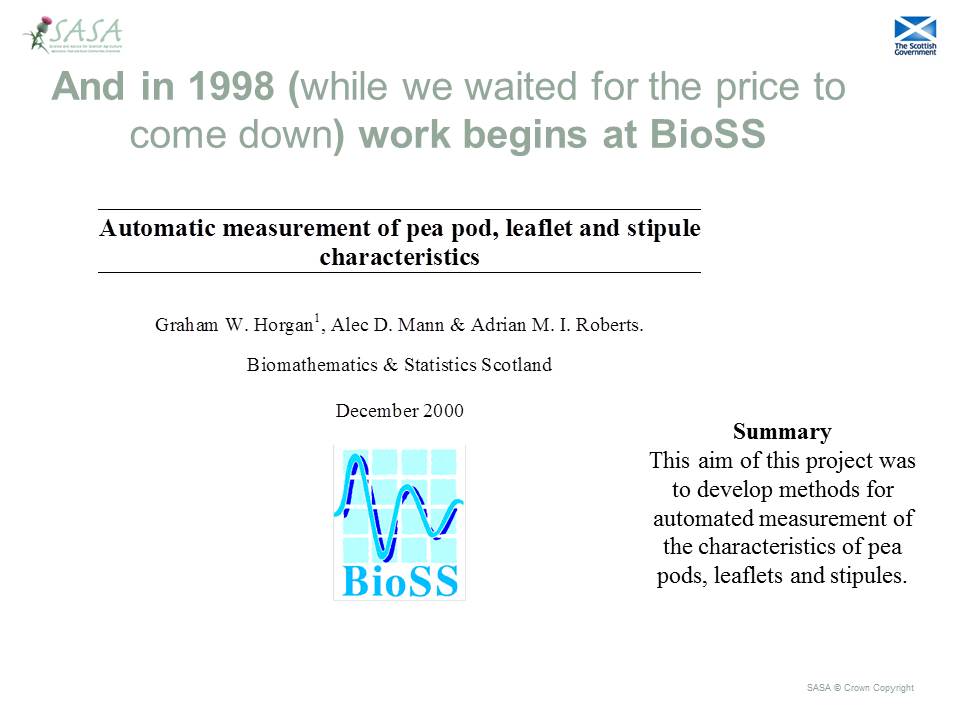 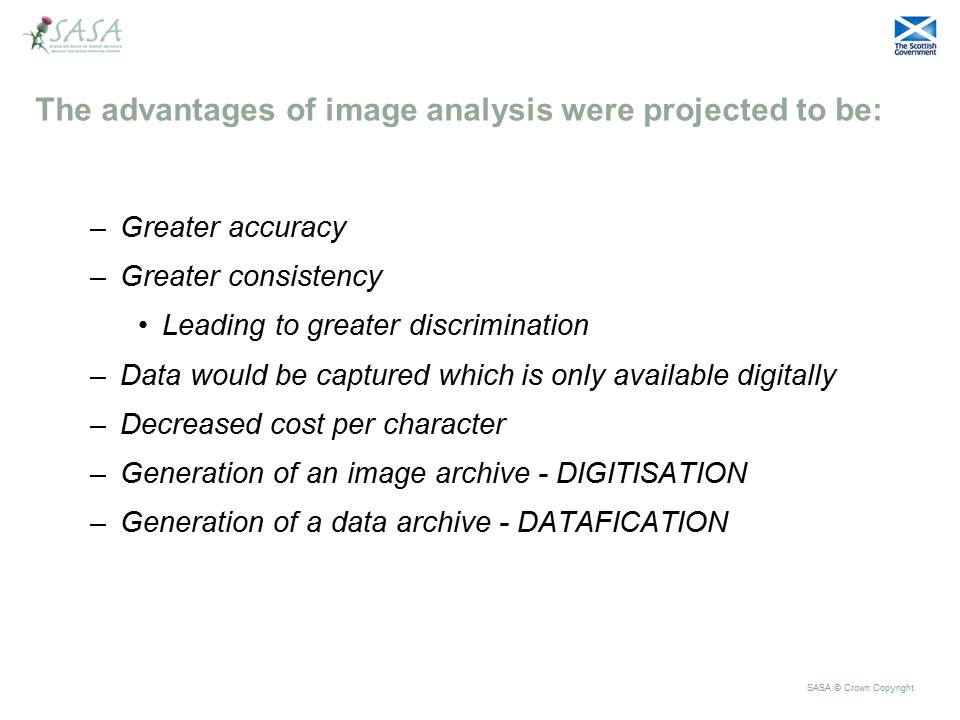 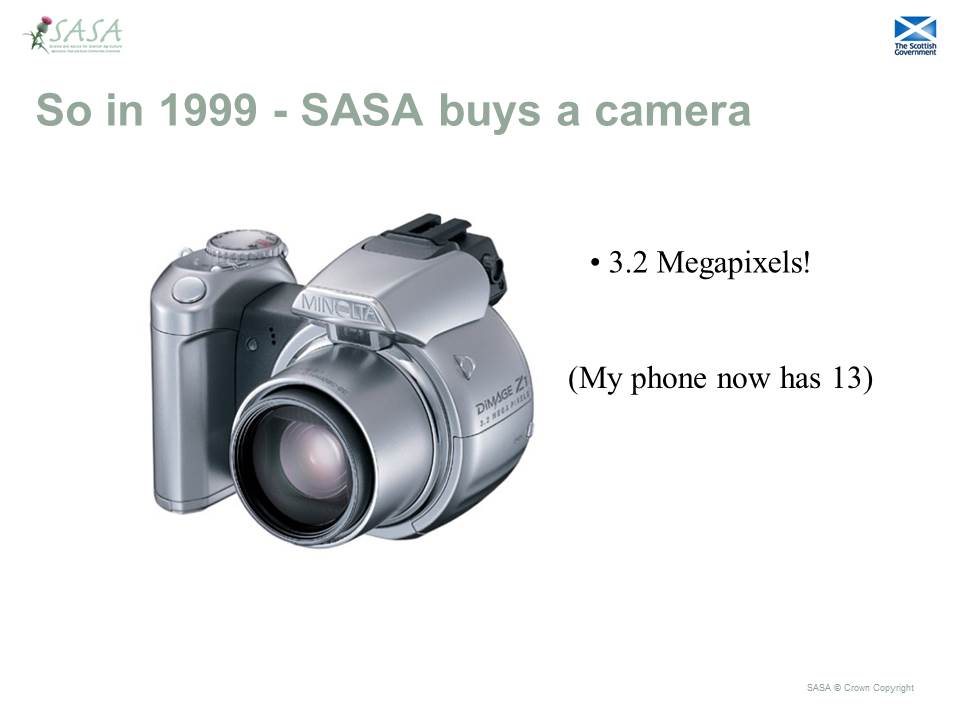 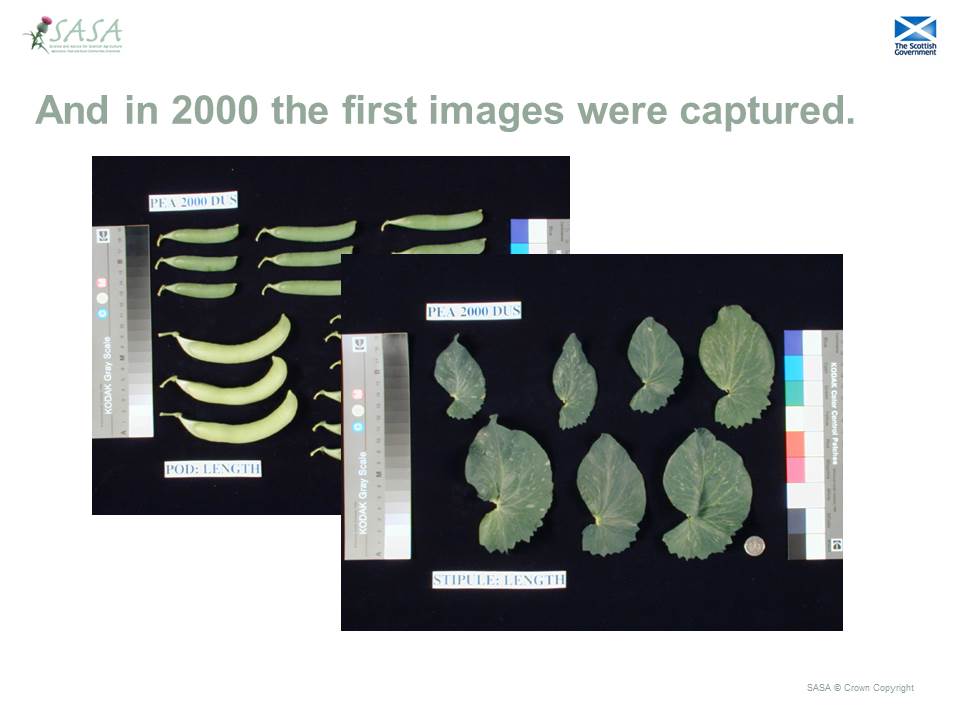 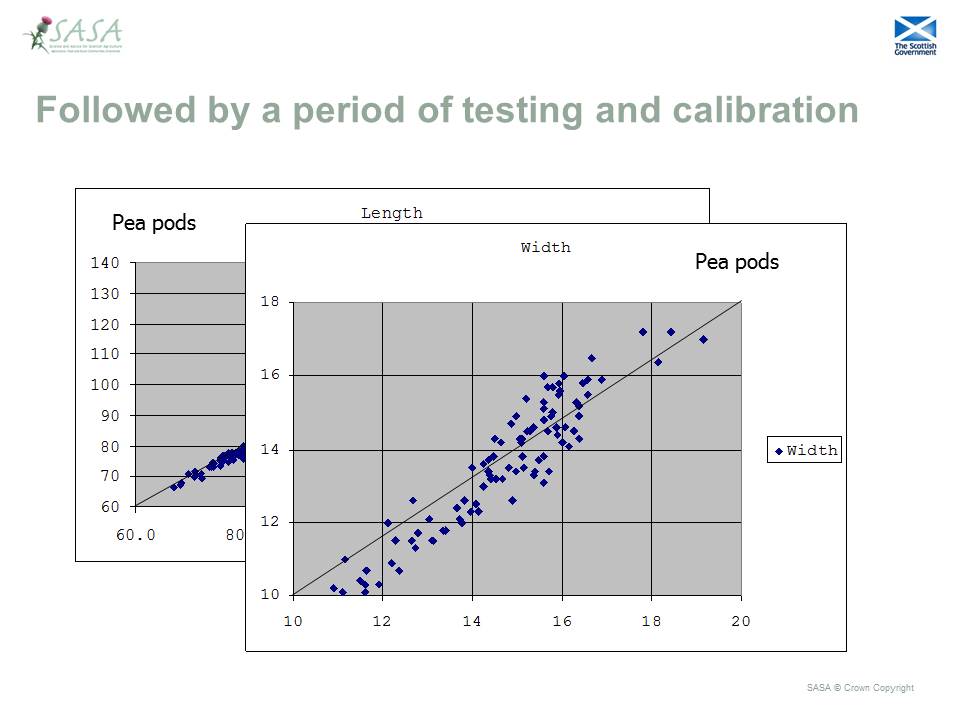 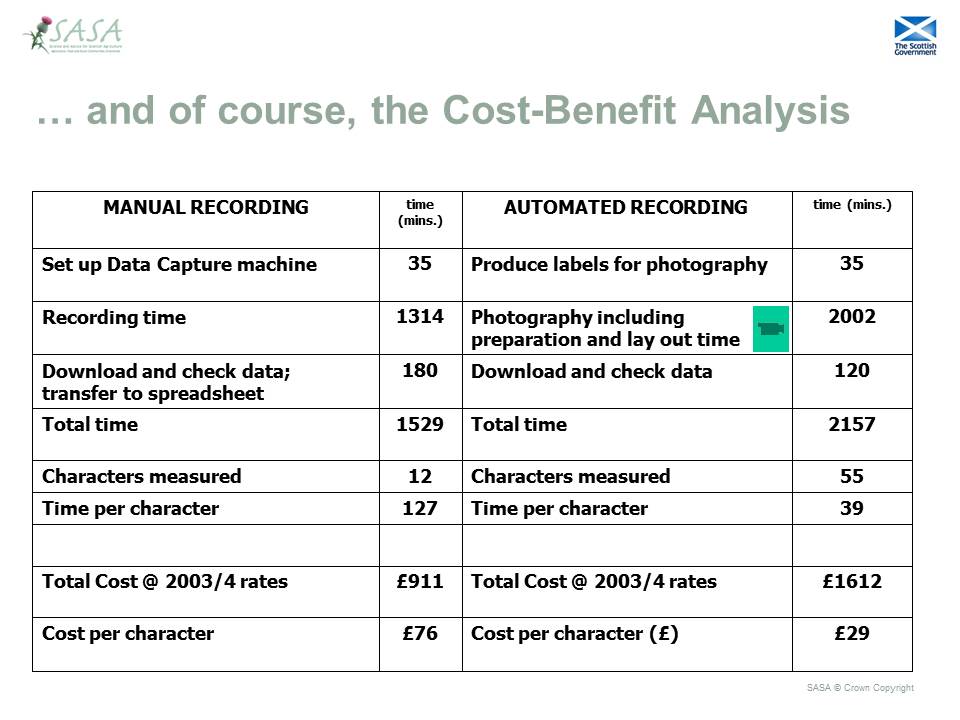 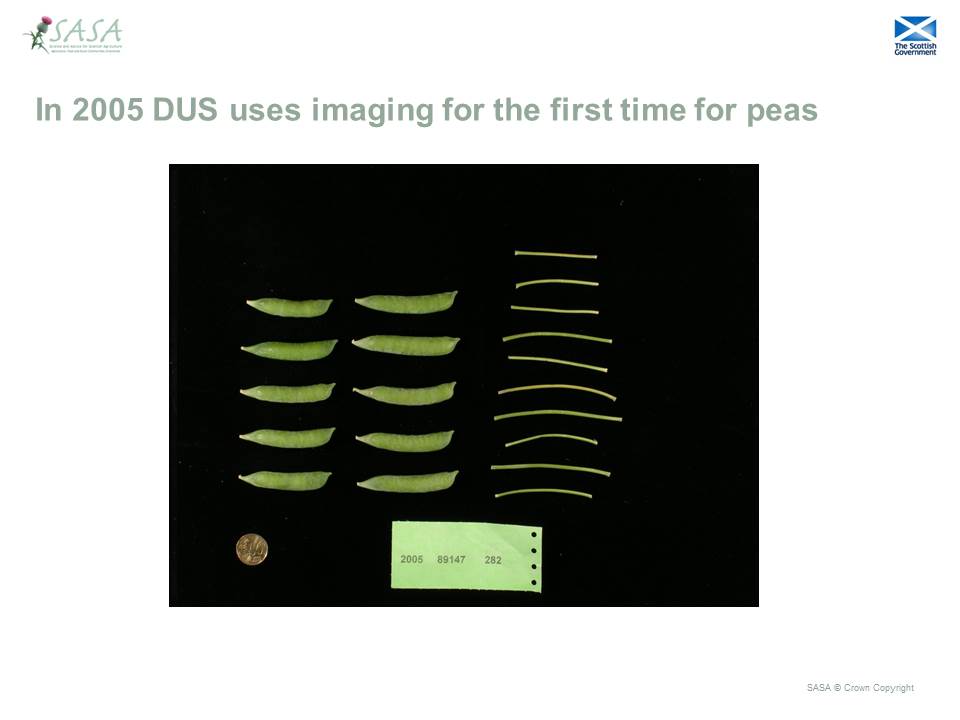 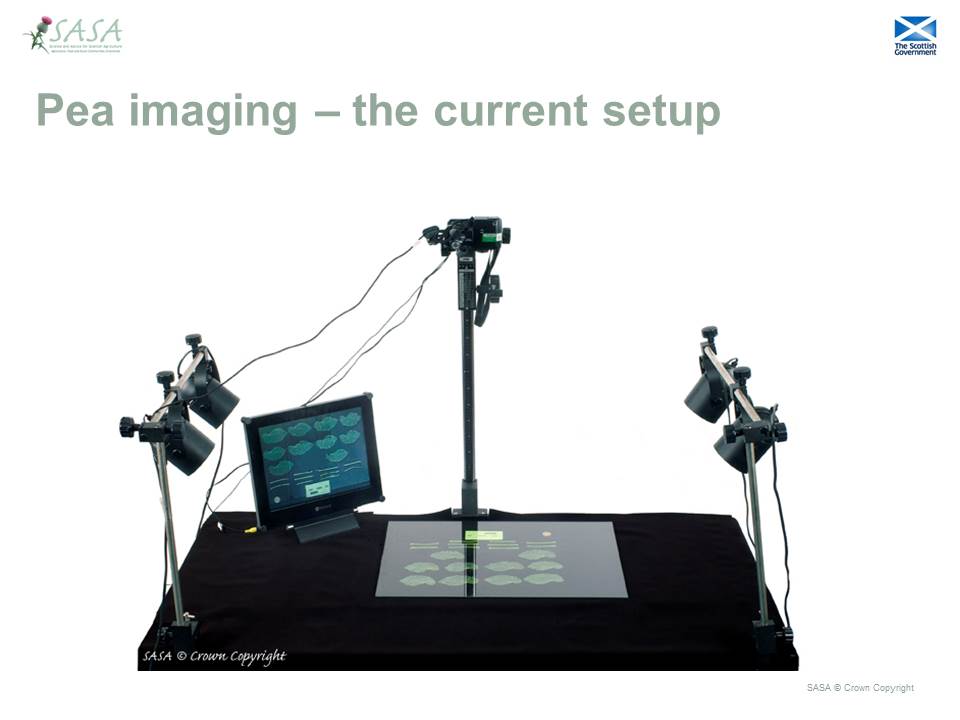 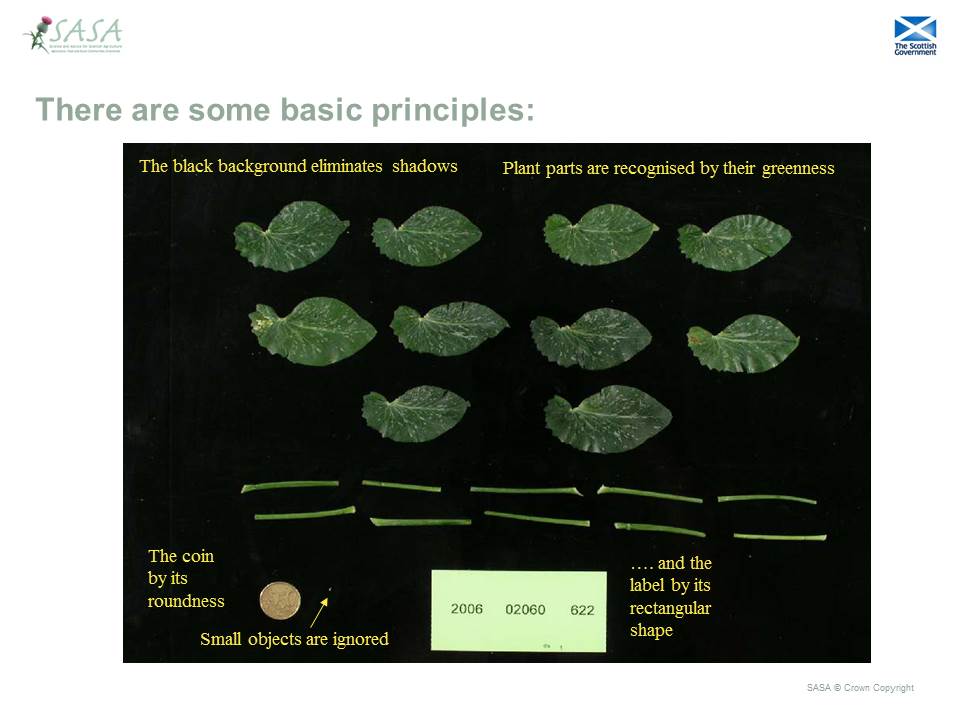 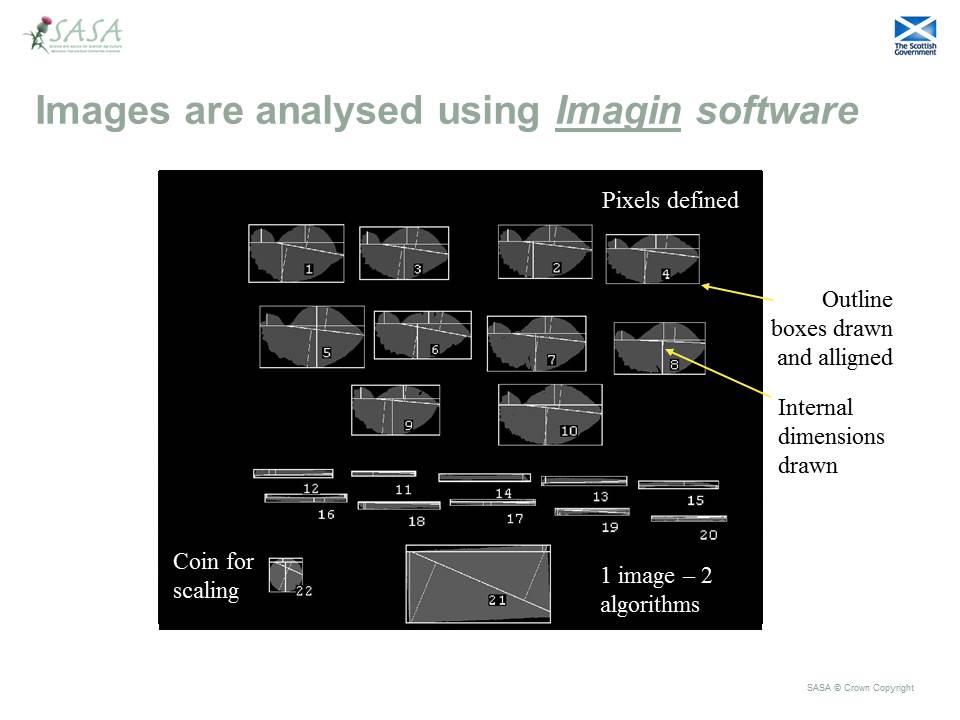 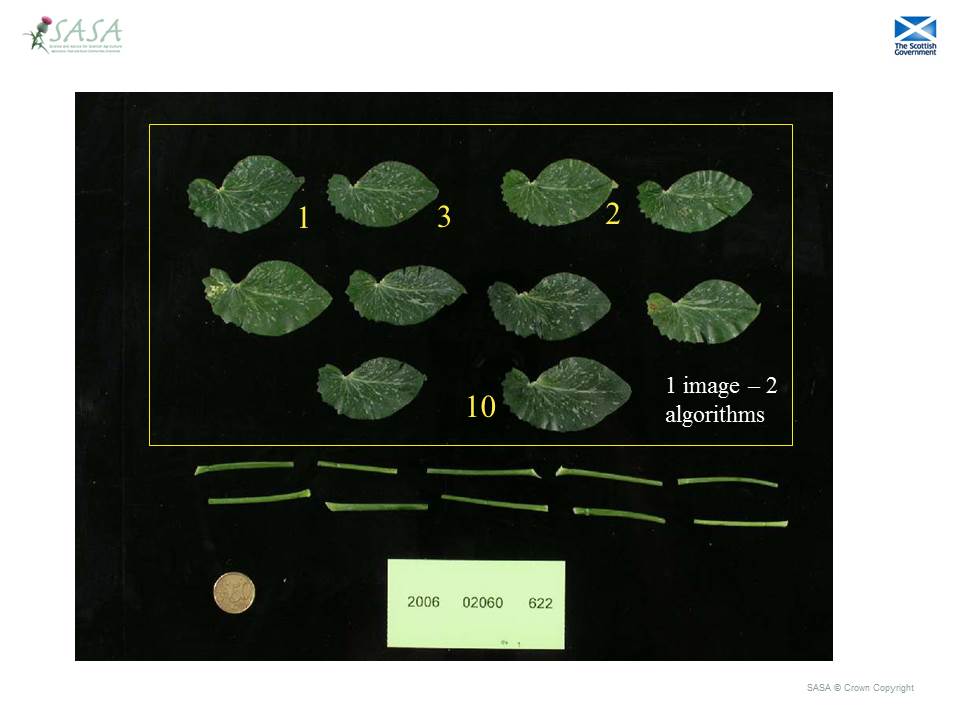 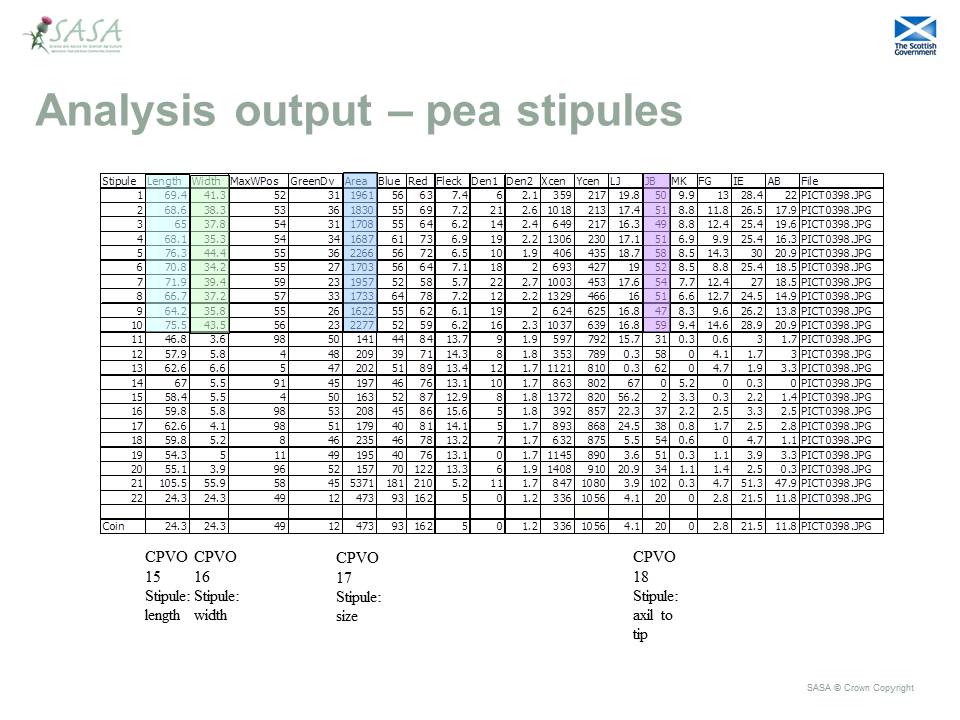 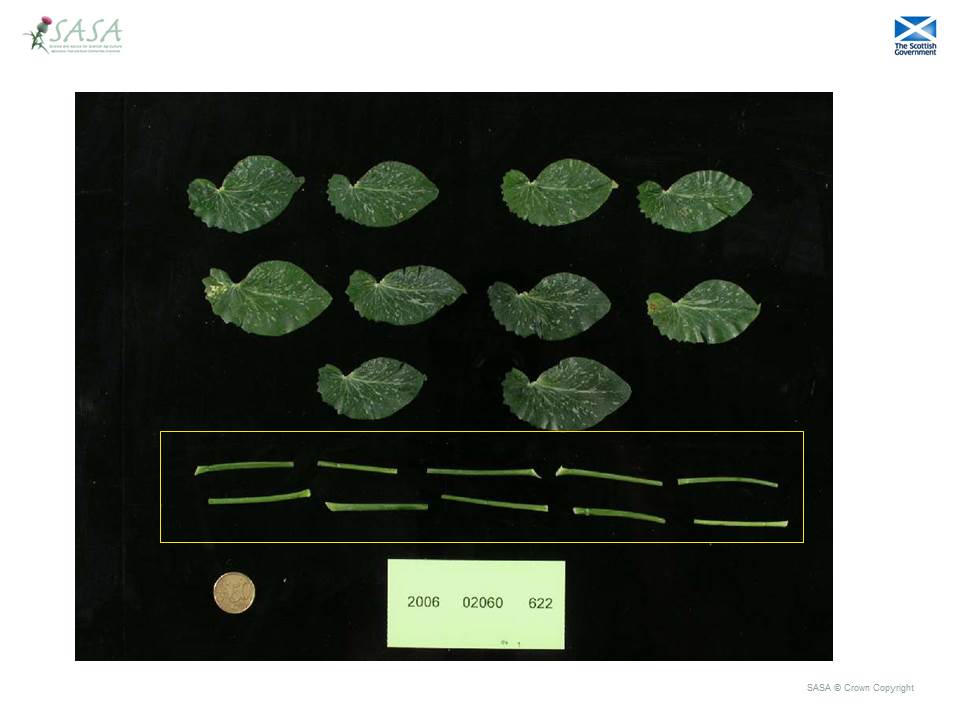 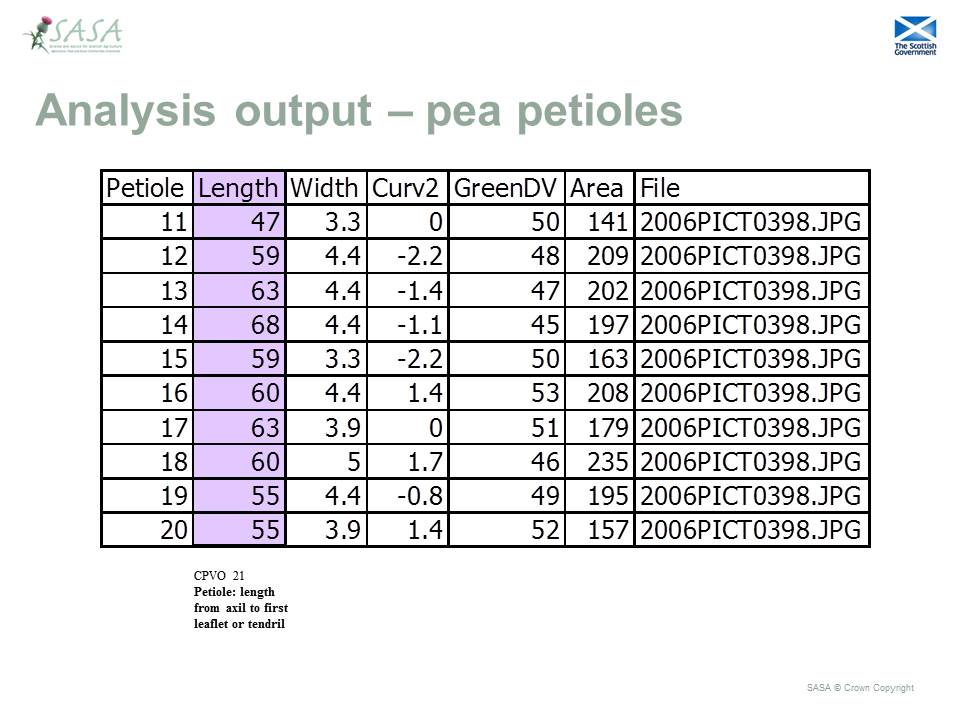 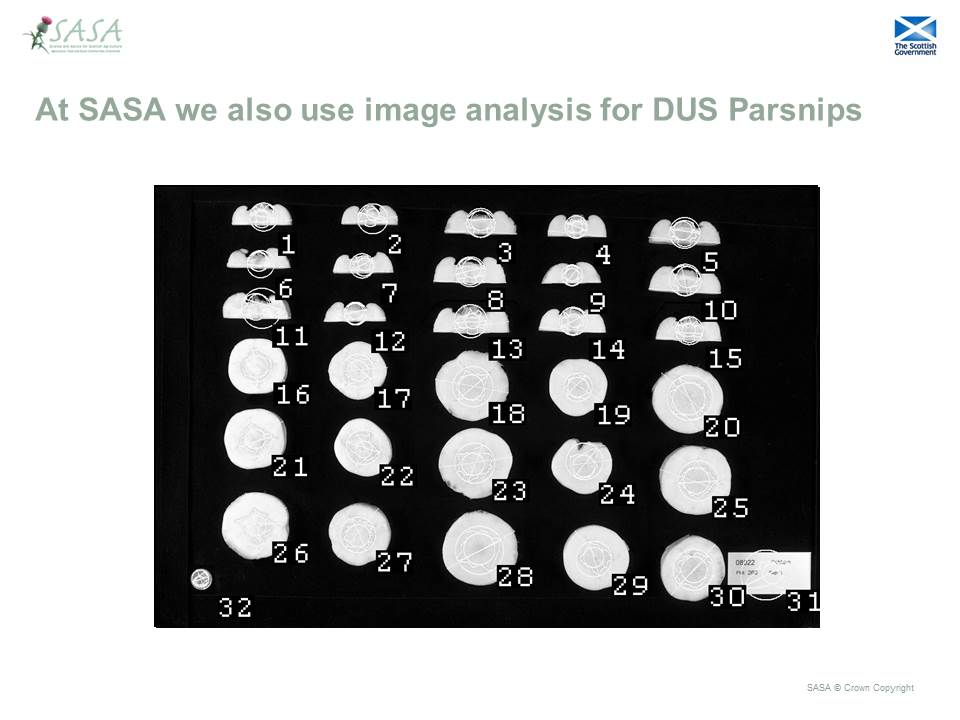 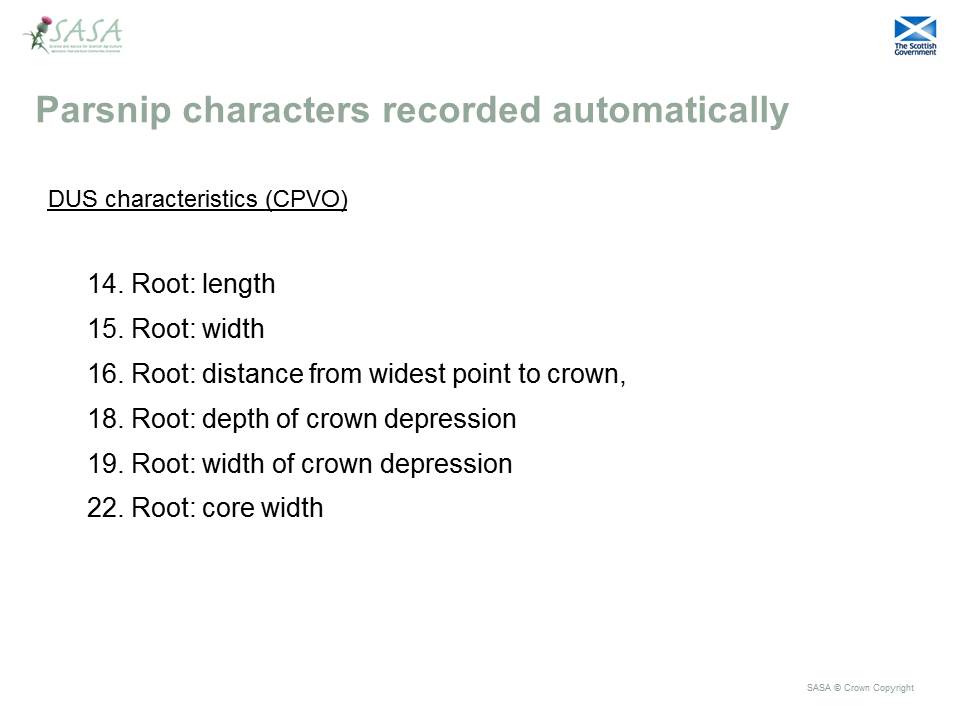 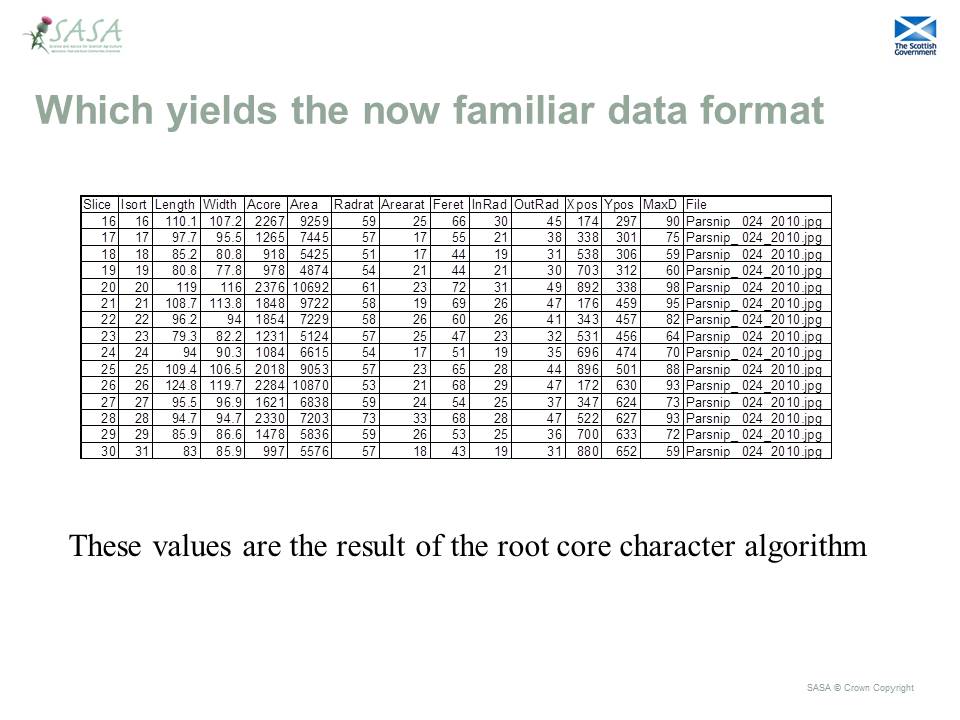 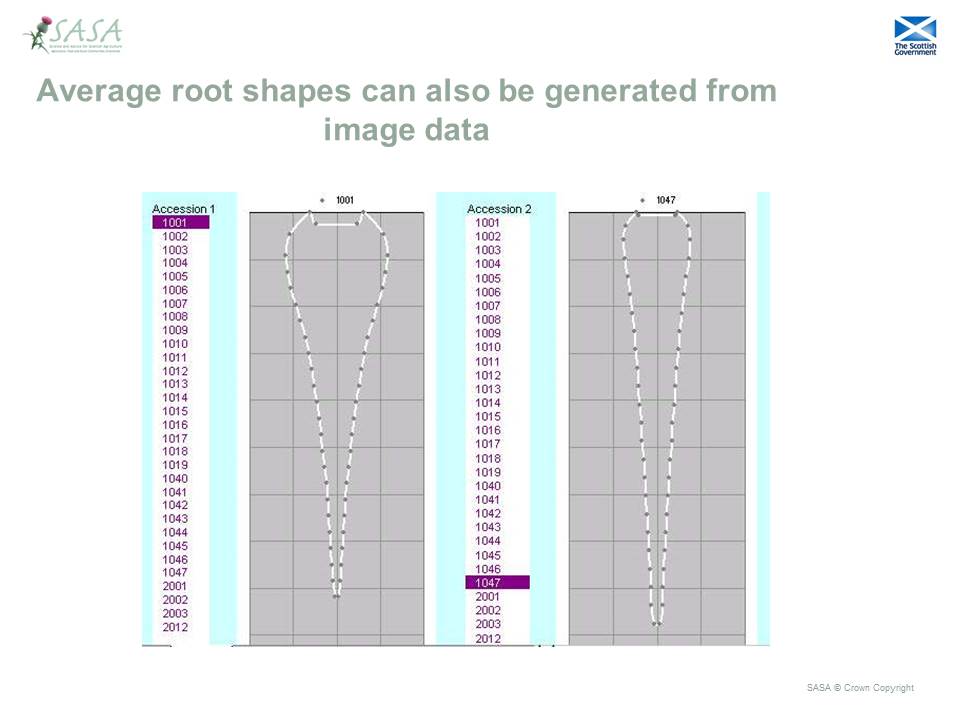 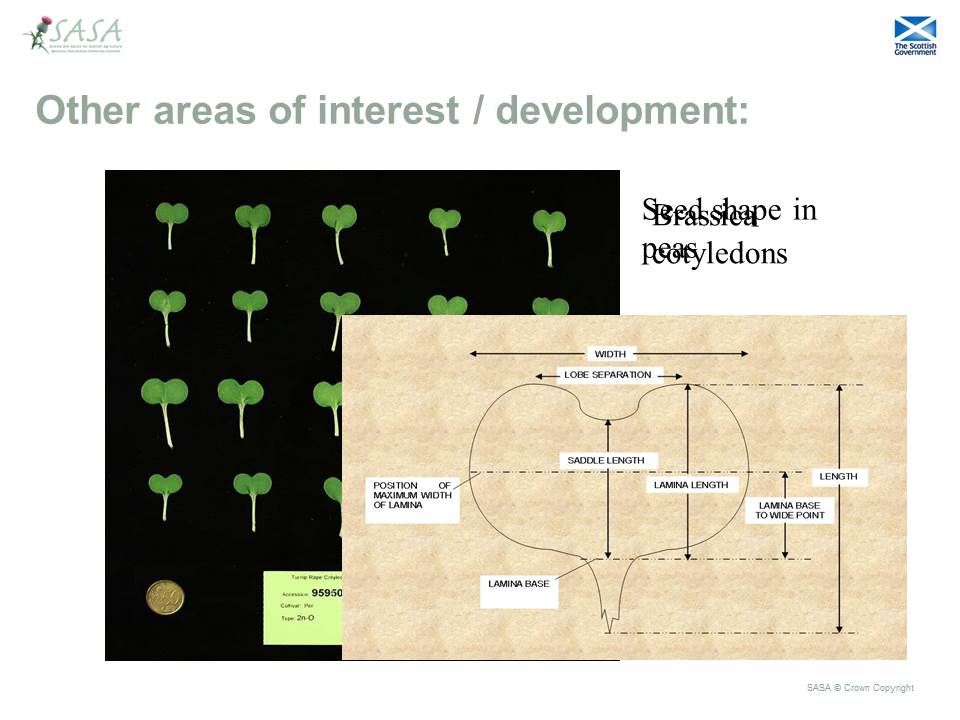 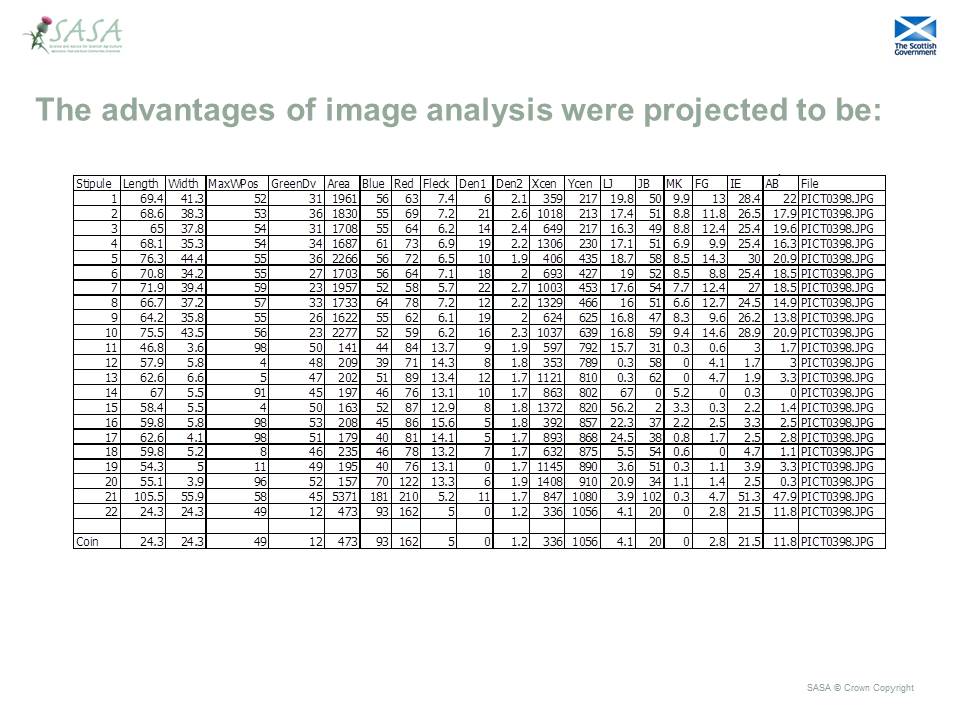 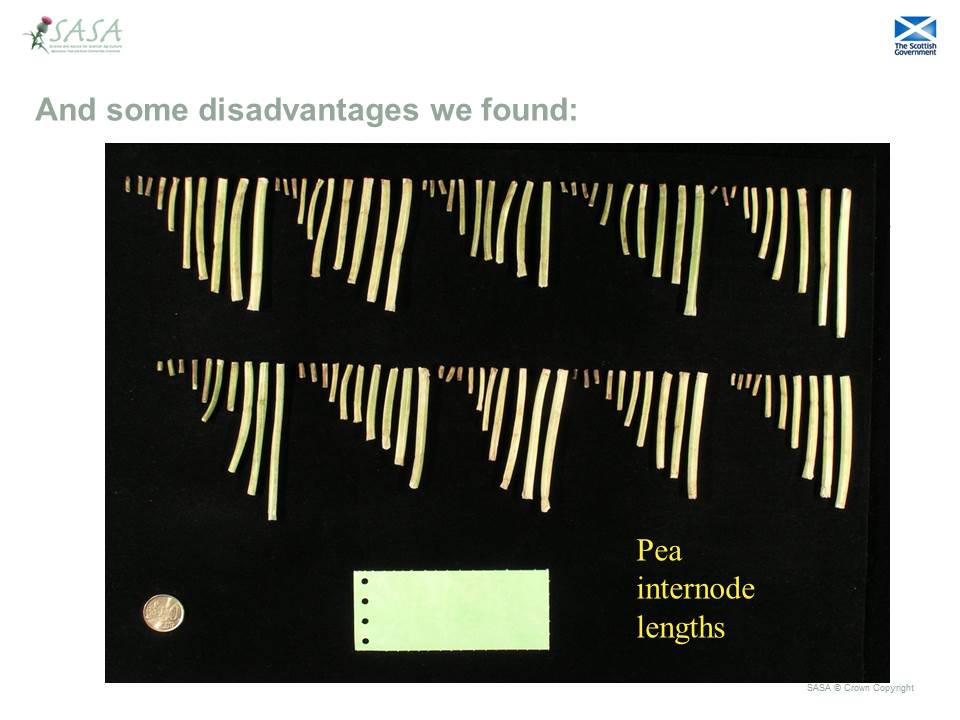 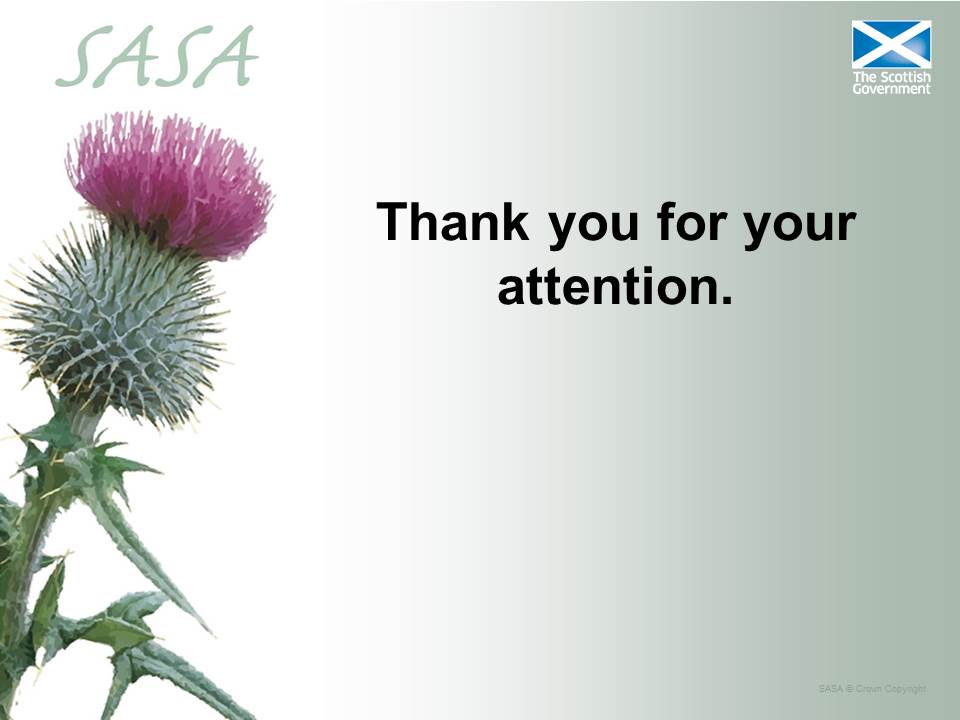 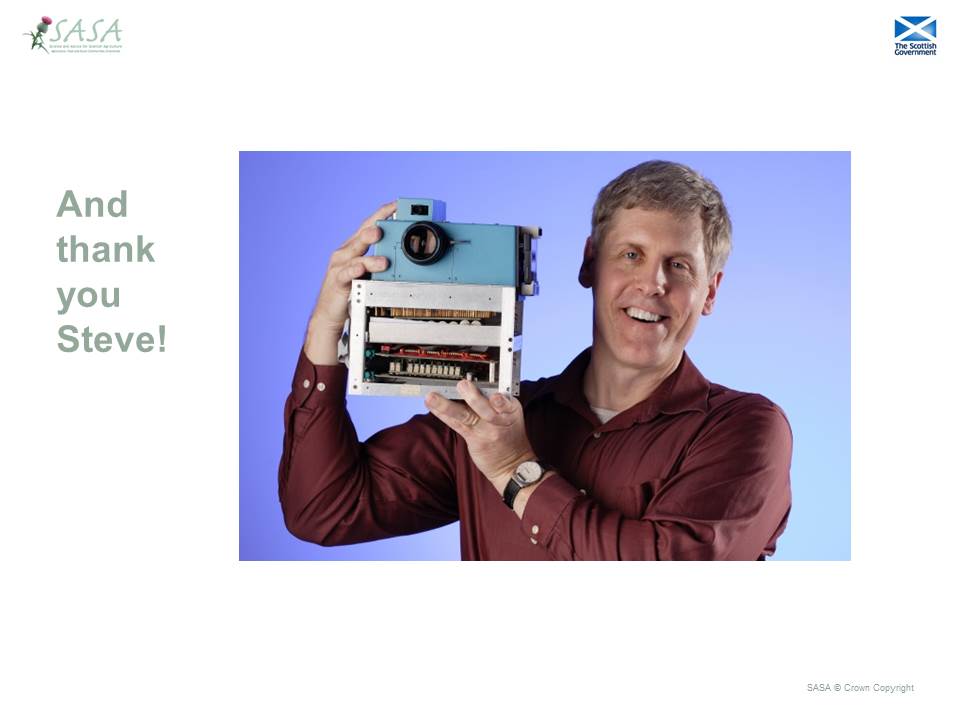 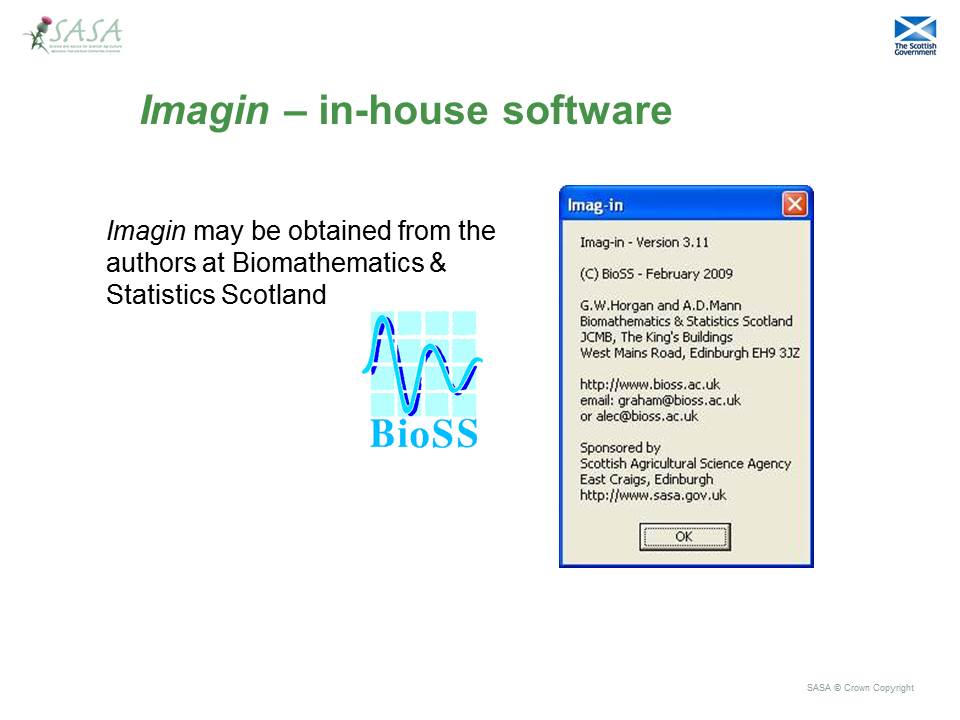 [End of Annex IV and of document]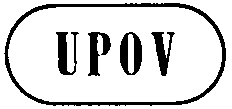 ETWV/48/20 Add.ORIGINAL:  EnglishDATE:  September 16, 2014INTERNATIONAL UNION FOR THE PROTECTION OF NEW VARIETIES OF PLANTS INTERNATIONAL UNION FOR THE PROTECTION OF NEW VARIETIES OF PLANTS INTERNATIONAL UNION FOR THE PROTECTION OF NEW VARIETIES OF PLANTS GenevaGenevaGeneva